УТВЕРЖДАЮ:Глава администрации Урупского   муниципального района Карачаево-Черкесской Республики от 25.04.2019 года № 65-р____________ А.П. ШутовДОКУМЕНТАЦИЯОБ ЭЛЕКТРОННОМ АУКЦИОНЕРемонт кабинетов здания администрации УМРЗаказчик:Администрация Урупского   муниципального района Карачаево-Черкесской РеспубликиЭлектронная площадка: АО "Электронные торговые системы" (Национальная электронная площадка) - http://www.etp-ets.ru/КЧР , ст. Предгорная2019г.РАЗДЕЛ 1. ОБЩИЕ УСЛОВИЯ ПРОВЕДЕНИЯ ЭЛЕКТРОННОГО АУКЦИОНАОБЩИЕ ПОЛОЖЕНИЯЗаконодательное регулирование1.1.1. Настоящая документация об электронном аукционе (далее – документация об аукционе) подготовлена в соответствии с Федеральным законом от 05.04.2013 № 44-ФЗ «О контрактной системе в сфере закупок товаров, работ, услуг для обеспечения государственных и муниципальных нужд», а также иным законодательством РФ и иными нормативными правовыми актами о контрактной системе в сфере закупок товаров, работ, услуг для обеспечения государственных и муниципальных нужд.1.1.2. Термины и понятия, используемые в документации об аукционе, используются в значениях, предусмотренных нормативными правовыми актами, указанными в подпункте 1.1.1 настоящего Раздела.1.1.3. Во всем, что не предусмотрено документацией об аукционе, заинтересованные лица руководствуются положениями нормативных правовых актов, указанных в подпункте 1.1.1 настоящего Раздела.1.2. Объект закупки1.2.1. Заказчик, указанный в извещении о проведении электронного аукциона (далее – извещении о проведении аукциона) и Разделе 2. «ИНФОРМАЦИОННАЯ КАРТА ЭЛЕКТРОННОГО АУКЦИОНА», приглашают заинтересованных лиц принять участие в электронном аукционе (далее – аукцион), объект закупки и условия которого указаны в Разделе 2. «ИНФОРМАЦИОННАЯ КАРТА ЭЛЕКТРОННОГО АУКЦИОНА» и Разделе 3. «Техническое задание» в соответствии с процедурами, условиями и положениями документации об аукционе, проекта государственного контракта или проекта контракта (далее - контракт). 1.3. Требования к участникам аукциона1.3.1. В аукционе может принять участие любое юридическое лицо независимо от его организационно-правовой формы, формы собственности, места нахождения и места происхождения капитала, за исключением юридического лица, местом регистрации которого является государство или территория, включенные в утверждаемый в соответствии с подпунктом 1 пункта 3 статьи 284 Налогового кодекса Российской Федерации перечень государств и территорий, предоставляющих льготный налоговый режим налогообложения и (или) не предусматривающих раскрытия и предоставления информации при проведении финансовых операций (офшорные зоны) в отношении юридических лиц (далее - офшорная компания),  или любое физическое лицо, в том числе зарегистрированное в качестве индивидуального предпринимателя. 1.3.2. Участники закупки (далее – участники аукциона) имеют право выступать в отношениях, связанных с осуществлением закупки, как непосредственно, так и через своих представителей. Полномочия представителей участников аукциона подтверждаются доверенностью, выданной и оформленной в соответствии с гражданским законодательством. 1.3.3. При осуществлении закупки путем проведения аукциона в соответствии с документацией об аукционе к участникам аукциона устанавливаются следующие единые требования:1) соответствие требованиям, установленным в соответствии с законодательством РФ к лицам, осуществляющим поставку товара, выполнение работы, оказание услуги, являющихся объектом закупки;2) непроведение ликвидации участника аукциона - юридического лица и отсутствие решения арбитражного суда о признании участника аукциона - юридического лица или индивидуального предпринимателя несостоятельным (банкротом) и об открытии конкурсного производства;3) неприостановление деятельности участника аукциона в порядке, установленном Кодексом РФ об административных правонарушениях, на дату подачи заявки на участие в аукционе;4) отсутствие у участника аукциона недоимки по налогам, сборам, задолженности по иным обязательным платежам в бюджеты бюджетной системы РФ (за исключением сумм, на которые предоставлены отсрочка, рассрочка, инвестиционный налоговый кредит в соответствии с законодательством РФ о налогах и сборах, которые реструктурированы в соответствии с законодательством РФ, по которым имеется вступившее в законную силу решение суда о признании обязанности заявителя по уплате этих сумм исполненной или которые признаны безнадежными к взысканию в соответствии с законодательством РФ о налогах и сборах) за прошедший календарный год, размер которых превышает 25 (двадцать пять) процентов балансовой стоимости активов участника аукциона, по данным бухгалтерской отчетности за последний отчетный период. Участник аукциона считается соответствующим установленному требованию в случае, если им в установленном порядке подано заявление об обжаловании указанных недоимки, задолженности и решение по такому заявлению на дату рассмотрения заявки на участие в аукционе не принято;5) отсутствие у участника аукциона - физического лица либо у руководителя, членов коллегиального исполнительного органа, лица, исполняющего функции единоличного исполнительного органа, или главного бухгалтера юридического лица - участника аукциона судимости за преступления в сфере экономики и (или) преступления, предусмотренные статьями 289, 290, 291, 291.1 Уголовного кодекса Российской Федерации (за исключением лиц, у которых такая судимость погашена или снята), а также неприменение в отношении указанных физических лиц наказания в виде лишения права занимать определенные должности или заниматься определенной деятельностью, которые связаны с поставкой товара, выполнением работы, оказанием услуги, являющихся объектом осуществляемой закупки, и административного наказания в виде дисквалификации;5.1) участник аукциона - юридическое лицо, которое в течение двух лет до момента подачи заявки на участие в аукционе не было привлечено к административной ответственности за совершение административного правонарушения, предусмотренного статьей 19.28 Кодекса Российской Федерации об административных правонарушениях;6) обладание участником аукциона исключительными правами на результаты интеллектуальной деятельности, если в связи с исполнением контракта заказчик приобретает права на такие результаты, за исключением случаев заключения контрактов на создание произведений литературы или искусства, исполнения, на финансирование проката или показа национального фильма;7) отсутствие между участником аукциона и заказчиком конфликта интересов, под которым понимаются случаи, при которых руководитель заказчика, член аукционной комиссии, руководитель контрактной службы заказчика, контрактный управляющий состоят в браке с физическими лицами, являющимися выгодоприобретателями, единоличным исполнительным органом хозяйственного общества (директором, генеральным директором, управляющим, президентом и другими), членами коллегиального исполнительного органа хозяйственного общества, руководителем (директором, генеральным директором) учреждения или унитарного предприятия либо иными органами управления юридических лиц - участников аукциона, с физическими лицами, в том числе зарегистрированными в качестве индивидуального предпринимателя, - участниками аукциона либо являются близкими родственниками (родственниками по прямой восходящей и нисходящей линии (родителями и детьми, дедушкой, бабушкой и внуками), полнородными и неполнородными (имеющими общих отца или мать) братьями и сестрами), усыновителями или усыновленными указанных физических лиц. Под выгодоприобретателями для целей подпункта 1.3.3. настоящего Раздела понимаются физические лица, владеющие напрямую или косвенно (через юридическое лицо или через несколько юридических лиц) более чем 10 (десятью) процентами голосующих акций хозяйственного общества либо долей, превышающей 10 (десять) процентов в уставном капитале хозяйственного общества;8) отсутствие в реестре недобросовестных поставщиков (подрядчиков, исполнителей) информации об участнике аукциона, в том числе информации об учредителях, о членах коллегиального исполнительного органа, лице, исполняющем функции единоличного исполнительного органа участника аукциона - юридического лица;9) участник аукциона не является офшорной компанией;10) отсутствие у участника аукциона ограничений для участия в аукционах, установленных законодательством Российской Федерации.1.3.4. В случае закупки отдельных видов товаров, работ, услуг или отнесения товаров, работ, услуг к товарам, работам, услугам, которые по причине их технической и (или) технологической сложности, инновационного, высокотехнологичного или специализированного характера способны поставить, выполнить, оказать только поставщики (подрядчики, исполнители), имеющие необходимый уровень квалификации, к участникам аукциона устанавливаются дополнительные требования, установленные постановлением Правительства Российской Федерации от 4 февраля 2015 г. № 99 «Об установлении дополнительных требований к участникам закупки отдельных товаров, работ, услуг, случаев отнесения товаров, работ, услуг к товарам, работам, услугам, которые по причине их технической и (или) технологической сложности, инновационного, высокотехнологичного или специализированного характера способны поставить, выполнить, оказать только поставщики (подрядчики, исполнители), имеющие необходимый уровень квалификации, а также документов, подтверждающих соответствие участников закупки указанным дополнительным требованиям». 1.3.5. Соответствующие (конкретные) требования к участникам аукциона, предусмотренные подпунктами 1.3.3, 1.3.4. настоящего Раздела, установлены (приведены) в извещении о проведении аукциона и Разделе 2. «ИНФОРМАЦИОННАЯ КАРТА ЭЛЕКТРОННОГО АУКЦИОНА».1.3.6. Требования к участникам аукциона предъявляются в равной мере ко всем участникам аукциона.1.3.7. Участие в аукционе может быть ограничено только в случаях, предусмотренных Федеральным законом от 05.04.2013 № 44-ФЗ «О контрактной системе в сфере закупок товаров, работ, услуг для обеспечения государственных и муниципальных нужд».В случае, если заказчиком принято решение об ограничении участия в аукционе, информация о таком ограничении с обоснованием его причин указывается в извещении о проведении аукциона и Разделе 2. «ИНФОРМАЦИОННАЯ КАРТА ЭЛЕКТРОННОГО АУКЦИОНА». 1.3.8. Аукционная комиссия проверяет соответствие участников аукциона требованиям, указанным в пунктах 1, 8 подпункта 1.3.3. настоящего Раздела, и в отношении отдельных видов закупок товаров, работ, услуг требованиям, установленным подпунктом 1.3.4. настоящего Раздела, а также вправе проверять соответствие участников аукциона требованиям, указанным в пунктах 2 – 7, 9, 10 подпункта 1.3.3. настоящего Раздела. 1.3.9. Отстранение участника аукциона от участия в аукционе или отказ от заключения контракта с победителем аукциона осуществляется в любой момент до заключения контракта, если заказчик, или аукционная комиссия обнаружит, что участник аукциона не соответствует требованиям подпунктов 1.3.3., 1.3.4. (при наличии таких требований) настоящего Раздела, или предоставил недостоверную информацию в отношении своего соответствия указанным требованиям. 1.3.11. В случае отказа заказчика от заключения контракта с победителем аукциона по основаниям, предусмотренным подпунктами 1.3.9. настоящего Раздела, заказчик не позднее 1 (одного) рабочего дня, следующего за днем установления факта, являющегося основанием для такого отказа, составляет и размещает в единой информационной системе протокол об отказе от заключения контракта, содержащий информацию о месте и времени его составления, о лице, с которым заказчик отказывается заключить контракт, о факте, являющемся основанием для такого отказа, а также реквизиты документов, подтверждающих этот факт. Указанный протокол в течение 2 (двух) рабочих дней с даты его подписания направляется заказчиком данному победителю. При этом заказчик вправе заключить контракт с иным участником аукциона, который предложил такую же, как и победитель такого аукциона, цену контракта или предложение о цене контракта которого содержит лучшие условия по цене контракта, следующие после условий, предложенных победителем в порядке, установленном для заключения контракта в случае уклонения победителя аукциона от заключения контракта. 1.3.12. Решение об отстранении участника аукциона от участия в аукционе или отказ от заключения контракта с победителем аукциона могут быть обжалованы таким участником или таким победителем в установленном Федеральным законом от 05.04.2013 № 44-ФЗ «О контрактной системе в сфере закупок товаров, работ, услуг для обеспечения государственных и муниципальных нужд» порядке.1.4. Расходы на участие в аукционе и при заключении контракта1.4.1. Участник аукциона несет все расходы, связанные с подготовкой и подачей заявки на участие в аукционе, участием в аукционе и заключением контракта, а заказчик, не имеет обязательств в связи с такими расходами, за исключением случаев, прямо предусмотренных законодательством РФ. 1.4.2. Допускается взимание платы за участие в аукционе с участника, и (или) лица, с которым заключается контракт если Правительством РФ установлено право операторов электронных площадок взимать такую плату, в том числе порядок ее взимания, а также определены предельные размеры такой платы.1.5. Преимущества, предоставляемые при участии в аукционе1.5.1. При проведении аукциона могут предоставляться преимущества:1) учреждениям и предприятиям уголовно-исполнительной системы;2) организациям инвалидов;3) субъектам малого предпринимательства;4) социально ориентированным некоммерческим организациям. 1.5.2. Предоставление учреждениям и предприятиям уголовно-исполнительной системы, являющимся участниками аукциона, преимуществ осуществляется в отношении предлагаемой ими цены контракта в размере до 15% в установленном Правительством РФ порядке и в соответствии с утвержденными Правительством РФ перечнями товаров, работ, услуг. Информация о предоставлении таких преимуществ указывается в извещении о проведении аукциона и Разделе 2. «ИНФОРМАЦИОННАЯ КАРТА ЭЛЕКТРОННОГО АУКЦИОНА» в отношении товаров, работ, услуг, включенных в указанные перечни. 1.5.2.1. В случае, если победителем аукциона признано учреждение или предприятие уголовно-исполнительной системы, контракт по требованию победителя заключается по предложенной им цене с учетом преимущества в отношении цены контракта, но не выше начальной (максимальной) цены контракта, указанной в извещении о проведении аукциона. 1.5.2.2. Для получения преимущества участник аукциона, учреждение или предприятие уголовно-исполнительной системы, наряду с документами, предусмотренными в Разделе 2. «ИНФОРМАЦИОННАЯ КАРТА ЭЛЕКТРОННОГО АУКЦИОНА», в составе заявки на участие в закупке товаров (работ, услуг), предусмотренных перечнем, утвержденным, Правительством РФ представляет требование, составленное в произвольной форме, о предоставлении преимуществ.1.5.2.3. Контракт с учреждением или предприятием уголовно-исполнительной системы, признанным победителем аукциона, по требованию победителя заключается по предложенной им цене с учетом преимущества в отношении цены контракта, но не выше начальной (максимальной) цены контракта, указанной в извещении об осуществлении закупки.1.5.2.4. В случае уклонения победителя аукциона от заключения контракта преимущество в отношении цены контракта, распространяется на участника аукциона - учреждение или предприятие уголовно-исполнительной системы, который предложил такую же, как и победитель аукциона цену контракта или предложение о цене контракта которого содержит лучшие условия по цене контракта, следующие после условий, предложенных победителем аукциона.1.5.3. Предоставление организациям инвалидов, являющимся участниками аукциона, преимуществ осуществляется в отношении предлагаемой ими цены контракта в размере до 15% в установленном Правительством РФ порядке и в соответствии с утвержденными Правительством РФ перечнями товаров, работ, услуг. Информация о предоставлении таких преимуществ указывается в извещении о проведении аукциона и Разделе 2. «ИНФОРМАЦИОННАЯ КАРТА ЭЛЕКТРОННОГО АУКЦИОНА» в отношении товаров, работ, услуг, включенных в указанные перечни. 1.5.3.1. В случае, если победителем аукциона признана организация инвалидов, контракт по требованию победителя заключается по предложенной им цене с учетом преимущества в отношении цены контракта, но не выше начальной (максимальной) цены контракта, указанной в извещении о проведении аукциона.1.5.3.2. Действие подпункта 1.5.3. настоящего Раздела распространяется на общероссийские общественные организации инвалидов (в том числе созданные как союзы общественных организаций инвалидов), среди членов которых инвалиды и их законные представители составляют не менее чем 80%, и на организации, уставный (складочный) капитал которых полностью состоит из вкладов общероссийских общественных организаций инвалидов и среднесписочная численность инвалидов в которых по отношению к другим работникам составляет не менее чем 50%, а доля оплаты труда инвалидов в фонде оплаты труда - не менее чем 25%. 1.5.3.3. Для получения преимущества участник аукциона, являющийся организацией инвалидов, наряду с документами, предусмотренными в Разделе 2. «ИНФОРМАЦИОННАЯ КАРТА ЭЛЕКТРОННОГО АУКЦИОНА», заявляет в произвольной форме свое соответствие критериям, установленным подпунктом 1.5.3.2. настоящего Раздела.1.5.3.4. Организация инвалидов, признанная победителем аукциона, представляет заказчику требование, составленное в произвольной форме, о предоставлении преимуществ, установленных в подпункте 1.5.3 настоящего Раздела.1.5.3.5. Контракт с организацией инвалидов, признанной победителем аукциона, по требованию победителя заключается по предложенной им цене с учетом преимущества в отношении цены контракта, но не выше начальной (максимальной) цены контракта, указанной в извещении об осуществлении закупки.1.5.3.6. В случае уклонения победителя аукциона от заключения контракта положения, предусмотренные подпунктами 1.5.3.4, 1.5.3.5 настоящего Раздела, распространяются на участника аукциона, соответствующего критериям, указанным в подпункте 1.5.3.2. настоящего Раздела, который предложил такую же, как и победитель аукциона цену контракта или предложение о цене контракта которого содержит лучшие условия по цене контракта, следующие после условий, предложенных победителем аукциона.1.5.4. В случае, если аукцион проводится среди субъектов малого предпринимательства, социально ориентированных некоммерческих организаций в извещении о проведении аукциона и Разделе 2. «ИНФОРМАЦИОННАЯ КАРТА ЭЛЕКТРОННОГО АУКЦИОНА» устанавливается ограничение в отношении участников аукциона, которыми могут быть только субъекты малого предпринимательства, социально ориентированные некоммерческие организации. Статус субъекта малого предпринимательства, социально ориентированных некоммерческих организаций определяется в соответствии с законодательством РФ. В этом случае участники аукциона обязаны декларировать в заявках на участие в аукционе свою принадлежность к субъектам малого предпринимательства или социально ориентированным некоммерческим организациям.1.5.5. Действие подпункта 1.5.4. настоящего Раздела распространяется на социально ориентированные некоммерческие организации (за исключением социально ориентированных некоммерческих организаций, учредителями которых являются Российская Федерация, субъекты Российской Федерации или муниципальные образования), осуществляющие в соответствии с учредительными документами виды деятельности, предусмотренные пунктом 1 статьи 31.1 Федерального закона от 12 января 1996 года N 7-ФЗ "О некоммерческих организациях".1.5.6. Заказчик вправе установить в извещении о проведении аукциона требование к поставщику (подрядчику, исполнителю), не являющемуся субъектом малого предпринимательства или социально ориентированной некоммерческой организацией, о привлечении к исполнению контракта субподрядчиков, соисполнителей из числа субъектов малого предпринимательства, социально ориентированных некоммерческих организаций. 1.5.7. Условие о привлечении к исполнению контракта субподрядчиков, соисполнителей из числа субъектов малого предпринимательства, социально ориентированных некоммерческих организаций в случае, предусмотренном подпунктом 1.5.6. настоящего Раздела, включается в контракт с указанием объема такого привлечения, установленного в виде процента от цены контракта. В контракт также должно быть включено обязательное условие о гражданско-правовой ответственности поставщиков (подрядчиков, исполнителей) за неисполнение условия о привлечении к исполнению контрактов субподрядчиков, соисполнителей из числа субъектов малого предпринимательства, социально ориентированных некоммерческих организаций.1.6. Информационное обеспечение аукциона1.6.1. В целях информационного обеспечения контрактной системы в сфере закупок создается и ведется единая информационная система. 1.6.2. Проведение аукциона, в том числе направление участниками аукциона запросов о даче разъяснений положений извещения об осуществлении аукциона и (или) документации об аукционе, подача участниками аукциона заявок на участие в аукционе, предоставление аукционной комиссии доступа к заявкам, формирование протоколов, заключение контракта с победителем аукциона, обеспечивается на электронной площадке оператором электронной площадки. 1.6.3. Обмен информацией, связанной с аккредитацией на электронной площадке и проведением аукциона, между участником аукциона, заказчиком, оператором электронной площадки осуществляется на электронной площадке в форме электронных документов. 1.6.4. Электронные документы участника аукциона, заказчика, оператора электронной площадки должны быть подписаны усиленной электронной подписью лица, имеющего право действовать от имени соответственно участника аукциона, заказчика, оператора электронной площадки.1.6.5. В течение одного часа с момента размещения информации, связанной с проведением аукциона, в единой информационной системе и на электронной площадке указанная информация должна быть доступна для ознакомления в единой информационной системе и на электронной площадке. Не допускается взимание платы за предоставление доступа к такой информации.1.6.6. Направление информации и электронных документов заказчиком участнику аукциона или участником аукциона заказчику при проведении аукциона, осуществляется через электронную площадку. 1.6.7. Оператор электронной площадки, в том числе путем информационного взаимодействия с государственными информационными системами, обеспечивает предоставление заказчику, в сроки и случаях, установленных Федеральным законом от 05.04.2013 № 44-ФЗ «О контрактной системе в сфере закупок товаров, работ, услуг для обеспечения государственных и муниципальных нужд», следующих документов и информации:1) копии учредительных документов участника аукциона (для юридического лица), надлежащим образом заверенный перевод на русский язык учредительных документов юридического лица в соответствии с законодательством соответствующего государства (для иностранного лица);2) фамилия, имя, отчество (при наличии) и должность лица, имеющего право без доверенности действовать от имени юридического лица, а также паспортные данные такого лица или данные иных документов, удостоверяющих личность в соответствии с законодательством Российской Федерации, и идентификационный номер налогоплательщика (при его наличии);3) идентификационный номер налогоплательщика этого участника аукциона или в соответствии с законодательством соответствующего государства аналог идентификационного номера налогоплательщика участника аукциона (для иностранного лица);4) решение (копия решения) о согласии на совершение или о последующем одобрении крупных сделок по результатам электронных процедур от имени участника аукциона - юридического лица с указанием максимальных параметров условий одной сделки;5) копия документа, удостоверяющего личность участника аукциона в соответствии с законодательством Российской Федерации (для физического лица, не являющегося индивидуальным предпринимателем);6) надлежащим образом заверенный перевод на русский язык документов о государственной регистрации юридического лица или физического лица в качестве индивидуального предпринимателя в соответствии с законодательством соответствующего государства (для иностранного лица);7) выписка из единого государственного реестра юридических лиц (для юридического лица), выписка из единого государственного реестра индивидуальных предпринимателей (для индивидуального предпринимателя).1.7. Регистрация участников закупок в единой информационной системе и их аккредитация на электронных площадках. Единый реестр участников закупок 1.7.1. Регистрация участников закупок в единой информационной системе осуществляется в электронной форме на основании информации и документов в порядке и сроки, которые определяются Правительством Российской Федерации (Постановление Правительства Российской Федерации от 30 декабря 2018 г. N 1752). Информация и документы об участниках закупок, зарегистрированных в единой информационной системе, вносятся в единый реестр участников закупок.1.7.2. Требовать для регистрации участников закупок в единой информационной системе предоставления иных информации и документов, не предусмотренных Правительством Российской Федерации в соответствии с п. 1.7.1, не допускается. Не допускается взимание с участников закупки платы за регистрацию в единой информационной системе, аккредитацию на электронной площадке.1.7.3. Не допускается регистрация офшорных компаний в единой информационной системе в качестве участников закупок.1.7.4. Операторы электронных площадок не позднее рабочего дня, следующего после дня регистрации участника закупки в единой информационной системе, осуществляют аккредитацию такого участника на электронной площадке. Данная аккредитация осуществляется путем информационного взаимодействия электронной площадки с единой информационной системой и иными государственными информационными системами в соответствии с требованиями, установленными в соответствии с частью 2 статьи 24.1 Федерального закона № 44-ФЗ. При аккредитации оператор электронной площадки не вправе требовать от участника закупки какие-либо документы и (или) информацию.1.7.5. Участник закупки, зарегистрированный в единой информационной системе и аккредитованный на электронной площадке, вправе участвовать во всех электронных процедурах, проводимых на электронной площадке в соответствии с требованиями настоящего Федерального закона.1.7.6. Регистрация участника закупки в единой информационной системе и аккредитация участника закупки на электронной площадке осуществляются сроком на три года.1.7.7. Участник закупки, зарегистрированный в единой информационной системе, вправе пройти регистрацию на новый срок в порядке, установленном настоящей статьей, не ранее чем за шесть месяцев до даты окончания срока регистрации.1.7.8. Участник закупки за четыре месяца до даты окончания срока его регистрации в единой информационной системе уведомляется единой информационной системой.1.7.9. Участник закупки не вправе подавать заявки на участие в электронных процедурах за три месяца до даты окончания срока своей регистрации в единой информационной системе.1.7.10. Ведение единого реестра участников закупок осуществляется федеральным органом исполнительной власти, уполномоченным Правительством Российской Федерации.1.7.11. Порядок ведения единого реестра участников закупок, в том числе внесения в него изменений, перечень информации и документов, включаемых в данный реестр, сроки размещения таких информации и документов в данном реестре утверждаются Правительством Российской Федерации.2.	ДОКУМЕНТАЦИЯ ОБ АУКЦИОНЕ2.1.	Содержание документации об аукционеДокументация об аукционе включает перечисленные ниже документы, а также возможные изменения к документации об аукционе, вносимые в соответствии с пунктом 2.3. настоящего Раздела.2.1.2. Участник аукциона обязан изучить всю документацию об аукционе, включая изменения и разъяснения к документации об аукционе (при их наличии).2.1.3.	Документация об аукционе доступна для ознакомления в единой информационной системе без взимания платы. 2.2.	Разъяснения положений документации об аукционе2.2.1. Любой участник аукциона, аккредитованный на электронной площадке, вправе направить с использованием программно-аппаратных средств электронной площадки на адрес электронной площадки, на которой планируется проведение аукциона, запрос о даче разъяснений положений документации об аукционе. При этом участник аукциона вправе направить не более чем три запроса о даче разъяснений положений документации в отношении одного аукциона. В течение одного часа с момента поступления указанного запроса он направляется оператором электронной площадки заказчику.2.2.2. В течение двух дней с даты поступления от оператора электронной площадки запроса заказчик, размещают в единой информационной системе разъяснения положений документации об аукционе с указанием предмета запроса, но без указания участника такого аукциона, от которого поступил указанный запрос, при условии, что указанный запрос поступил заказчику не позднее чем за три дня до даты окончания срока подачи заявок на участие в таком аукционе. 2.2.3. Разъяснения положений документации об аукционе не должны изменять ее суть. 2.3.	Внесение изменений в извещение о проведении аукциона и документацию об аукционе 2.3.1. Заказчик вправе принять решение о внесении изменений в извещение о проведении аукциона не позднее чем за два дня до даты окончания срока подачи заявок на участие в таком аукционе. Изменение объекта закупки при проведении аукциона не допускается. 2.3.2. В течение одного дня с даты принятия данного решения заказчик, размещают в единой информационной системе указанные изменения. При этом срок подачи заявок на участие в аукционе должен быть продлен таким образом, чтобы с даты размещения изменений, внесенных в извещение о проведении аукциона, до даты окончания срока подачи заявок на участие в аукционе этот срок составлял не менее чем пятнадцать дней или, если начальная (максимальная) цена контракта не превышает три миллиона рублей, не менее чем семь дней. 2.3.3. Заказчик по собственной инициативе или в соответствии с поступившим запросом о даче разъяснений положений документации об аукционе вправе принять решение о внесении изменений в документацию об аукционе не позднее чем за два дня до даты окончания срока подачи заявок на участие в аукционе. Изменение объекта закупки и увеличение размера обеспечения данных заявок не допускаются. 2.3.4. В течение одного дня с даты принятия указанного решения изменения, внесенные в документацию о аукционе, размещаются заказчиком, в единой информационной системе. При этом срок подачи заявок на участие в аукционе должен быть продлен так, чтобы со дня размещения изменений до даты окончания срока подачи заявок на участие в аукционе этот срок составлял не менее чем пятнадцать дней или, если начальная (максимальная) цена контракта не превышает три миллиона рублей, не менее чем семь дней. 2.3.5. Участники аукциона самостоятельно отслеживают изменения, внесенные в извещение о проведении аукциона и в документацию об аукционе, размещенные в единой информационной системе. 2.3.6. Заказчик не несет ответственность в случае, если участник аукциона не ознакомился с изменениями, внесенными в извещение о проведении аукциона и (или) документацию об аукционе, надлежащим образом размещенными в единой информационной системе.В течение одного дня с даты принятия данного решения заказчик размещает в единой информационной системе указанные изменения. При этом срок подачи заявок на участие в таком аукционе должен быть продлен таким образом, чтобы с даты размещения изменений, внесенных в извещение о проведении такого аукциона, до даты окончания срока подачи заявок на участие в таком аукционе этот срок составлял не менее чем пятнадцать дней или, если начальная (максимальная) цена контракта не превышает три миллиона рублей, не менее чем семь дней.2.4.	Отмена аукциона 2.4.1. Заказчик вправе отменить аукцион не позднее чем за пять дней до даты окончания срока подачи заявок на участие в аукционе. Оператор электронной площадки возвращает заявки участникам аукциона в течение одного часа с момента размещения в единой информационной системе извещения об отмене аукциона с одновременным уведомлением в форме электронного документа участника аукциона об отмене аукциона. 2.4.2. По истечении срока отмены аукциона в соответствии с подпунктом 2.4.1. настоящего Раздела и до заключения контракта заказчик вправе отменить аукцион только в случае возникновения обстоятельств непреодолимой силы в соответствии с гражданским законодательством.2.4.3. Решение об отмене аукциона размещается в единой информационной системе в день принятия этого решения, а также незамедлительно доводится до сведения участников аукциона, подавших заявки (при наличии у заказчика информации для осуществления связи с данными участниками). Аукцион считается отмененным с момента размещения решения о его отмене в единой информационной системе.2.4.4. При отмене аукциона заказчик не несет ответственность перед участниками аукциона, подавшими заявки, за исключением случая, если вследствие отмены аукциона участникам аукциона причинены убытки в результате недобросовестных действий заказчика. 3.	ТРЕБОВАНИЯ К СОДЕРЖАНИЮ И СОСТАВУ ЗАЯВКИ НА УЧАСТИЕ В АУКЦИОНЕ3.1.	Язык документов, входящих в состав заявки на участие в аукционе3.1.1.	Заявка на участие в аукционе, подготовленная участником аукциона, а также вся корреспонденция и документация, связанная с заявкой на участие в аукционе, которыми обмениваются участники аукциона и оператор электронной площадки, заказчик, должны быть написаны на русском языке. 3.1.2.	Входящие в заявку на участие в аукционе документы, оригиналы которых выданы участнику аукциона третьими лицами на ином языке, могут быть представлены на этом языке при условии, что к ним будет прилагаться надлежащим образом заверенный перевод на русский язык. В случае противоречия представленного документа и его перевода преимущество будет иметь перевод. 3.2.	Требования к содержанию документов, входящих в состав заявки на участие в аукционе 3.2.1.	Заявка на участие в аукционе состоит из двух частей.3.2.2. Первая часть заявки на участие в аукционе должна содержать:3.2.2.1. согласие участника аукциона на поставку товара, выполнение работы или оказание услуги на условиях, предусмотренных документацией об аукционе и не подлежащих изменению по результатам проведения аукциона (такое согласие дается с применением программно-аппаратных средств электронной площадки);3.2.2.2. при осуществлении закупки товара или закупки работы, услуги, для выполнения, оказания которых используется товар:а) наименование страны происхождения товара (в случае установления заказчиком в извещении о проведении аукциона и Разделе 2. «ИНФОРМАЦИОННАЯ КАРТА ЭЛЕКТРОННОГО АУКЦИОНА» условий, запретов, ограничений допуска товаров, происходящих из иностранного государства или группы иностранных государств);б) конкретные показатели товара, соответствующие значениям, установленным в документации об аукционе, и указание на товарный знак (при наличии). Информация, предусмотренная настоящим подпунктом, включается в заявку на участие в аукционе в случае отсутствия в документации об аукционе указания на товарный знак или в случае, если участник закупки предлагает товар, который обозначен товарным знаком, отличным от товарного знака, указанного в документации об аукционе.3.2.2.3. Первая часть заявки на участие в аукционе, предусмотренная подпунктом 3.2.2. настоящего Раздела, может содержать эскиз, рисунок, чертеж, фотографию, иное изображение товара, на поставку которого заключается контракт.3.2.3. Вторая часть заявки на участие в аукционе должна содержать следующие документы и информацию:1) наименование, фирменное наименование (при наличии), место нахождения (для юридического лица), почтовый адрес участника такого аукциона, фамилия, имя, отчество (при наличии), паспортные данные, место жительства (для физического лица), номер контактного телефона, идентификационный номер налогоплательщика участника такого аукциона или в соответствии с законодательством соответствующего иностранного государства аналог идентификационного номера налогоплательщика участника такого аукциона (для иностранного лица), идентификационный номер налогоплательщика (при наличии) учредителей, членов коллегиального исполнительного органа, лица, исполняющего функции единоличного исполнительного органа участника такого аукциона;2) документы, подтверждающие соответствие участника такого аукциона требованиям, установленным пунктом 1 подпункта 1.3.3., подпунктом 1.3.4. и подпунктом 1.3.4.1. (при наличии таких требований) настоящего Раздела, или копии этих документов, а также декларация о соответствии участника такого аукциона требованиям, установленным пунктами 2 – 7 подпункта 1.3.3. настоящего Раздела (указанная декларация предоставляется с использованием программно-аппаратных средств электронной площадки);3) копии документов, подтверждающих соответствие товара, работы или услуги требованиям, установленным в соответствии с законодательством РФ, в случае, если в соответствии с законодательством РФ установлены требования к товару, работе или услуге и представление указанных документов предусмотрено документацией об аукционе;4) решение об одобрении или о совершении крупной сделки либо копия данного решения в случае, если требование о необходимости наличия данного решения для совершения крупной сделки установлено федеральными законами и иными нормативными правовыми актами РФ и (или) учредительными документами юридического лица и для участника такого аукциона заключаемый контракт или предоставление обеспечения заявки на участие в таком аукционе, обеспечения исполнения контракта является крупной сделкой;5) документы, подтверждающие право участника аукциона на получение преимуществ в соответствии с подпунктами 1.5.2., 1.5.3 настоящего Раздела (в случае, если участник аукциона заявил о получении указанных преимуществ), или копии таких документов;6) документы, предусмотренные нормативными правовыми актами, принятыми в соответствии со статьей 14 Федерального закона от 05.04.2013 № 44-ФЗ «О контрактной системе в сфере закупок товаров, работ, услуг для обеспечения государственных и муниципальных нужд», в случае закупки товаров, работ, услуг, на которые распространяется действие указанных нормативных правовых актов, или копии таких документов. При отсутствии в заявке на участие в аукционе документов, предусмотренных настоящим пунктом, или копий таких документов эта заявка приравнивается к заявке, в которой содержится предложение о поставке товаров, происходящих из иностранного государства или группы иностранных государств, работ, услуг, соответственно выполняемых, оказываемых иностранными лицами;7) декларация о принадлежности участника такого аукциона к субъектам малого предпринимательства или социально ориентированным некоммерческим организациям в случае установления заказчиком ограничения, предусмотренного подпунктом 1.5.4. настоящего Раздела (указанная декларация предоставляется с использованием программно-аппаратных средств электронной площадки).3.2.4. Соответствующие (конкретные) требования к содержанию документов, входящих в состав заявки на участие в аукционе, указываются (приведены) в Разделе 2. «ИНФОРМАЦИОННАЯ КАРТА ЭЛЕКТРОННОГО АУКЦИОНА».3.2.5. Электронные документы участника аукциона, заказчика должны быть подписаны усиленной электронной подписью лица, имеющего право действовать от имени соответственно участника закупки, заказчика. 3.2.6. Сведения, которые содержатся в заявках на участие в аукционе участников аукциона, не должны допускать двусмысленных толкований.3.2.7. В случае установления недостоверности информации, содержащейся в документах, представленных участником аукциона в соответствии с подпунктами 3.2.2., 3.2.3. настоящего Раздела, аукционная комиссия обязана отстранить такого участника от участия в аукционе на любом этапе его проведения.4.	ПОДАЧА ЗАЯВОК НА УЧАСТИЕ В АУКЦИОНЕ4.1. Срок, место и порядок подачи заявок участников аукциона4.1.1.	Подача заявок на участие в аукционе осуществляется только лицами, аккредитованными на электронной площадке.4.1.2. Участник аукциона вправе подать заявку на участие в таком аукционе в любое время с момента размещения извещения о его проведении до предусмотренных Разделом 2. «ИНФОРМАЦИОННАЯ КАРТА ЭЛЕКТРОННОГО АУКЦИОНА» даты и времени окончания срока подачи на участие в таком аукционе заявок.4.1.3. Заявка на участие в аукционе направляется участником такого аукциона оператору электронной площадки в форме двух электронных документов, содержащих части заявки, предусмотренные подпунктами 3.2.2. и 3.2.3. настоящего Раздела. Указанные электронные документы подаются одновременно.4.1.4. В течение одного часа с момента получения заявки на участие в аукционе оператор электронной площадки обязан присвоить ей идентификационный номер и подтвердить в форме электронного документа, направляемого участнику такого аукциона, подавшему указанную заявку, ее получение с указанием присвоенного ей идентификационного номера.4.1.5. Участник аукциона вправе подать только одну заявку на участие в таком аукционе.4.1.6. Не позднее рабочего дня, следующего за датой окончания срока подачи заявок на участие в аукционе, оператор электронной площадки направляет заказчику первую часть заявки на участие в таком аукционе.4.1.7. Участник аукциона, подавший заявку на участие в таком аукционе, вправе отозвать данную заявку не позднее даты окончания срока подачи заявок на участие в таком аукционе, направив об этом уведомление оператору электронной площадки.4.1.8. В случае, если по окончании срока подачи заявок на участие в аукционе подана только одна заявка или не подано ни одной заявки, такой аукцион признается несостоявшимся. 4.2. Обеспечение заявок на участие в аукционе 4.2.1. Заказчик устанавливает требование к обеспечению заявок на участие в аукционе при условии, что начальная (максимальная) цена контракта превышает один миллион рублей. Размер обеспечения заявки на участие в аукционе указан в Разделе 2 «ИНФОРМАЦИОННАЯ КАРТА ЭЛЕКТРОННОГО АУКЦИОНА». Обеспечение заявки на участие в аукционе может предоставляться участником аукциона в виде денежных средств.4.2.2. Требование об обеспечении заявки на участие в определении поставщика (подрядчика, исполнителя) в равной мере относится ко всем участникам закупки, за исключением государственных, муниципальных учреждений, которые не предоставляют обеспечение подаваемых ими заявок на участие в определении поставщиков (подрядчиков, исполнителей).4.2.3. Прекращается блокирование денежных средств на специальном счете участника аукциона, осуществленное в соответствии с подпунктом 4.2.11. настоящего Раздела в течение не более чем одного рабочего дня с даты наступления одного из следующих случаев:1) размещение в единой информационной системе и на электронной площадке протокола подведения итогов аукциона. При этом прекращение блокирования осуществляется в отношении денежных средств всех участников аукциона, за исключением победителя аукциона, блокирование таких денежных средств которого прекращается в случае заключения контракта;2) отмена аукциона;3) отклонение заявки участника аукциона;4) отзыв заявки участником аукциона до окончания срока подачи заявок;5) получение заявки на участие в аукционе после окончания срока подачи заявок;6) отстранение участника аукциона от участия в аукционе или отказ от заключения контракта с победителем аукциона в соответствии с подпунктами 1.3.9. настоящего Раздела;7) получение заказчиком решения контрольного органа в сфере закупок об отказе в согласовании заключения контракта с единственным поставщиком (подрядчиком, исполнителем).4.2.4. Денежные средства, предназначенные для обеспечения заявок, вносятся участниками аукциона на специальные счета, открытые ими в банках, перечень которых устанавливается Правительством РФ (далее - специальный счет). Требования к указанным банкам устанавливаются Правительством РФ. 4.2.5. Режим использования специального счета должен предусматривать осуществление банком на основании информации, полученной от оператора электронной площадки, следующих операций:1) блокирование и прекращение блокирования денежных средств в соответствии с требованиями пункта 4.2. настоящего Раздела. Такое блокирование заключается в ограничении прав участника аукциона по своему усмотрению распоряжаться денежными средствами, находящимися на его специальном счете в размере обеспечения соответствующей заявки, в течение срока, установленного в соответствии с требованиями пункта 4.2. настоящего Раздела;2) перечисление в случаях, предусмотренных пунктом 4.2. настоящего Раздела, денежных средств в размере обеспечения соответствующей заявки:а) на счет, на котором в соответствии с законодательством Российской Федерации учитываются операции со средствами, поступающими заказчику;б) в соответствующий бюджет бюджетной системы Российской Федерации.4.2.6. Требования к договору специального счета, к порядку использования имеющегося у участника аукциона банковского счета в качестве специального счета устанавливаются Правительством Российской Федерации.4.2.7. Блокирование денежных средств в целях обеспечения заявки на участие в аукционе на специальном счете участника аукциона прекращается банком в соответствии с требованиями, установленными Правительством РФ, на основании соответствующей информации, полученной от оператора электронной площадки, в случаях, предусмотренных пунктом 4.2. настоящего Раздела, и в порядке, определенном Правительством РФ.4.2.8.В течение одного рабочего дня со дня включения информации об участнике аукциона в реестр недобросовестных поставщиков (подрядчиков, исполнителей) осуществляется перечисление заблокированных на специальном счете участника аукциона денежных средств на счет, на котором в соответствии с законодательством РФ учитываются операции со средствами, поступающими заказчику.4.2.9 Обеспечение заявки на участие аукционе возможно путем блокирования денежных средств при наличии на специальном счете участника закупки незаблокированных денежных средств в размере, предусмотренном Разделом 2. «ИНФОРМАЦИОННАЯ КАРТА ЭЛЕКТРОННОГО АУКЦИОНА».4.2.10. Подачей заявки на участие в аукционе участник аукциона выражает согласие на блокирование денежных средств, находящихся на его специальном счете в размере обеспечения соответствующей заявки. 4.2.11. В течение одного часа с даты и времени окончания срока подачи заявок на участие в аукционе оператор электронной площадки направляет в банк информацию об участнике аукциона и размере денежных средств, необходимом для обеспечения заявки. Банк в течение одного часа с момента получения указанной информации от оператора электронной площадки обязан осуществить блокирование денежных средств на специальном счете участника аукциона в размере обеспечения соответствующей заявки. При этом блокирование не осуществляется в случае отсутствия на специальном счете участника закупки незаблокированных денежных средств в размере обеспечения данной заявки, информация о котором направлена оператором электронной площадки. Оператор электронной площадки обязан вернуть заявку подавшему ее участнику в течение одного часа с даты и времени окончания срока подачи заявок на участие в аукционе при условии, если на специальном счете участника аукциона отсутствуют незаблокированные денежные средства в размере обеспечения заявки либо блокирование денежных средств на специальном счете не может быть осуществлено в связи с приостановлением операций по такому счету в соответствии с законодательством РФ.4.2.12. В случае отзыва заявки на участие в аукционе в порядке, установленном подпунктом 5.3.8 настоящего Раздела, оператор электронной площадки в течение одного часа с момента отзыва заявки направляет в банк информацию, на основании которой банк в течение одного рабочего дня прекращает осуществленное в соответствии с подпунктом 4.2.11. настоящего Раздела блокирование денежных средств на специальном счете участника аукциона в размере обеспечения указанной заявки.4.2.13. Оператор электронной площадки в течение одного рабочего дня, следующего после даты получения протокола, указанного в подпункте 5.1.5. настоящего Раздела, направляет в банк информацию об отказе участнику аукциона в допуске к участию в соответствующем аукционе. Банк в течение одного рабочего дня с момента получения указанной информации прекращает осуществленное в соответствии с подпунктом 4.2.11. настоящего Раздела блокирование денежных средств на специальном счете такого участника аукциона в размере обеспечения заявки на участие в указанном аукционе.4.2.14. В случае, если участник электронного аукциона не принял участия в электронном аукционе, оператор электронной площадки в течение одного рабочего дня с даты размещения протокола проведения такого аукциона направляет соответствующую информацию в банк. Банк в течение одного рабочего дня с момента получения указанной информации прекращает осуществленное в соответствии с подпунктом 4.2.11. настоящего Раздела блокирование денежных средств на специальном счете участника аукциона в отношении денежных средств в размере обеспечения заявки на участие в таком аукционе.4.2.15. В течение одного рабочего дня с даты размещения на электронной площадке указанного в подпункте 5.3.7 настоящего раздела протокола банк на основании соответствующей информации, полученной от оператора электронной площадки, прекращает осуществленное в соответствии с подпунктом 4.2.11. настоящего Раздела блокирование денежных средств на специальном счете участника аукциона, подавшего заявку на участие в аукционе, признанную не соответствующей требованиям документации об аукционе, в отношении денежных средств в размере обеспечения данной заявки, за исключением случая, предусмотренного частью 27 статьи 44 Федерального закона от 05.04.2013 № 44-ФЗ «О контрактной системе в сфере закупок товаров, работ, услуг для обеспечения государственных и муниципальных нужд».4.2.16. Денежные средства, которые находятся на специальном счете участника аукциона, могут использоваться для целей обеспечения заявок только данного участника аукциона.5.	РАССМОТРЕНИЕ ЗАЯВОК на участие в аукционе И ПРОВЕДЕНИЕ АУКЦИОНА5.1.	Рассмотрение первых частей заявок на участие в аукционе5.1.1. Аукционная комиссия проверяет первые части заявок на участие в аукционе, содержащие информацию, предусмотренную подпунктом 3.2.2. настоящего Раздела, на соответствие требованиям, установленным документацией об аукционе в отношении закупаемых товаров, работ, услуг.5.1.2. Срок рассмотрения первых частей заявок на участие в аукционе не может превышать семь дней с даты окончания срока подачи указанных заявок, а в случае, если начальная (максимальная) цена контракта не превышает три миллиона рублей, такой срок не может превышать один рабочий день с даты окончания срока подачи указанных заявок.5.1.3. По результатам рассмотрения первых частей заявок на участие в аукционе, содержащих информацию, предусмотренную подпунктом 3.2.2. настоящего Раздела, аукционная комиссия принимает решение о допуске участника аукциона, подавшего заявку на участие в таком аукционе, к участию в нем и признании этого участника участником такого аукциона или об отказе в допуске к участию в таком аукционе в порядке и по основаниям, которые предусмотрены подпунктом 5.1.4. настоящего Раздела.5.1.4. Участник аукциона не допускается к участию в нем в случае:1) непредоставления информации, предусмотренной подпунктом 3.2.2. настоящего Раздела, или предоставления недостоверной информации;2) несоответствия информации, предусмотренной подпунктом 3.2.2. настоящего Раздела, требованиям документации об аукционе.5.1.5. По результатам рассмотрения первых частей заявок на участие в аукционе аукционная комиссия оформляет протокол рассмотрения заявок на участие в таком аукционе, подписываемый всеми присутствующими на заседании аукционной комиссии ее членами не позднее даты окончания срока рассмотрения данных заявок. Указанный протокол должен содержать информацию:1) об идентификационных номерах заявок на участие в аукционе;2) о допуске участника закупки, подавшего заявку на участие в аукционе, которой присвоен соответствующий идентификационный номер, к участию в аукционе и признании этого участника закупки участником аукциона или об отказе в допуске к участию в аукционе с обоснованием этого решения, в том числе с указанием положений документации об аукционе, которым не соответствует заявка на участие в нем, положений заявки на участие в аукционе, которые не соответствуют требованиям, установленным документацией об аукционе;3) о решении каждого члена аукционной комиссии в отношении каждого участника такого аукциона о допуске к участию в нем и о признании его участником или об отказе в допуске к участию в таком аукционе;4) о наличии среди предложений участников аукциона, признанных участниками электронного аукциона, предложений о поставке товаров, происходящих из иностранного государства или группы иностранных государств, работ, услуг, соответственно выполняемых, оказываемых иностранными лицами, в случае, если условия, запреты, ограничения допуска товаров, работ, услуг установлены заказчиком в Разделе 2. «ИНФОРМАЦИОННАЯ КАРТА ЭЛЕКТРОННОГО АУКЦИОНА».5.1.6. Указанный в подпункте 5.1.5. настоящего Раздела протокол не позднее даты окончания срока рассмотрения заявок на участие в аукционе направляется закзчиком оператору электронной площадки и размещается в единой информационной системе.5.1.7. В случае, если по результатам рассмотрения первых частей заявок на участие в аукционе аукционная комиссия приняла решение об отказе в допуске к участию в таком аукционе всех участников аукциона, подавших заявки на участие в нем, или о признании только одного участника аукциона, подавшего заявку на участие в таком аукционе, его участником, такой аукцион признается несостоявшимся. В протокол, указанный в подпункте 5.1.5. настоящего Раздела, вносится информация о признании такого аукциона несостоявшимся.5.1.8. В течение одного часа с момента поступления оператору электронной площадки указанного в подпункте 5.1.5. настоящего Раздела протокола оператор электронной площадки обязан направить каждому участнику аукциона, подавшему заявку на участие в нем, или участнику такого аукциона, подавшему единственную заявку на участие в нем, уведомление о решении, принятом в отношении поданных ими заявок, сведения о наличии среди предложений участников аукциона, признанных участниками электронного аукциона, предложений о поставке товаров российского происхождения в случае, если в Разделе 2. «ИНФОРМАЦИОННАЯ КАРТА ЭЛЕКТРОННОГО АУКЦИОНА» установлены условия, запреты, ограничения допуска товаров, происходящих из иностранного государства или группы иностранных государств, работ, услуг, соответственно выполняемых, оказываемых иностранными лицами. В случае, если аукционной комиссией принято решение об отказе в допуске к участию в таком аукционе его участника, уведомление об этом решении должно содержать обоснование его принятия, в том числе с указанием положений документации об аукционе, которым не соответствует данная заявка, предложений, содержащихся в данной заявке, которые не соответствуют требованиям документации об аукционе, а также положений федеральных законов и иных нормативных правовых актов РФ, нарушение которых послужило основанием для принятия этого решения об отказе.5.2.	Порядок проведения аукциона 5.2.1. В электронном аукционе могут участвовать только аккредитованные на электронной площадке и допущенные к участию в таком аукционе его участники.5.2.2. Аукцион проводится на электронной площадке в указанный в извещении о его проведении и определенный с учетом Раздела 2. «ИНФОРМАЦИОННАЯ КАРТА ЭЛЕКТРОННОГО АУКЦИОНА» день. Время начала проведения такого аукциона устанавливается оператором электронной площадки в соответствии со временем часовой зоны, в которой расположен заказчик.5.2.3. Днем проведения аукциона является рабочий день, следующий после истечения двух дней с даты окончания срока рассмотрения первых частей заявок на участие в таком аукционе.5.2.4. Аукцион проводится путем снижения начальной (максимальной) цены контракта, указанной в извещении о проведении такого аукциона и Разделе 2. «ИНФОРМАЦИОННАЯ КАРТА ЭЛЕКТРОННОГО АУКЦИОНА», в порядке, установленном пунктом 5.2. настоящего Раздела.5.2.5. Если в случае, предусмотренном пунктом 2 статьи 42 Федерального закона от 05.04.2013 № 44-ФЗ «О контрактной системе в сфере закупок товаров, работ, услуг для обеспечения государственных и муниципальных нужд» в Разделе 2. «ИНФОРМАЦИОННАЯ КАРТА ЭЛЕКТРОННОГО АУКЦИОНА» указаны цена каждой запчасти к технике, оборудованию, цена единицы работы или услуги, такой аукцион проводится путем снижения суммы указанных цен в порядке, установленном пунктом 5.2. настоящего Раздела.5.2.6. Величина снижения начальной (максимальной) цены контракта (далее - "шаг аукциона") составляет от 0,5 процента до 5 процентов начальной (максимальной) цены контракта, но не менее чем сто рублей.5.2.7. При проведении аукциона его участники подают предложения о цене контракта, предусматривающие снижение текущего минимального предложения о цене контракта на величину в пределах "шага аукциона".5.2.8. При проведении аукциона любой его участник также вправе подать предложение о цене контракта независимо от "шага аукциона" при условии соблюдения требований, предусмотренных подпунктом 5.2.9. настоящего Раздела.5.2.9. При проведении аукциона его участники подают предложения о цене контракта с учетом следующих требований:1) участник такого аукциона не вправе подать предложение о цене контракта, равное ранее поданному этим участником предложению о цене контракта или большее чем оно, а также предложение о цене контракта, равное нулю;2) участник такого аукциона не вправе подать предложение о цене контракта, которое ниже, чем текущее минимальное предложение о цене контракта, сниженное в пределах "шага аукциона";3) участник такого аукциона не вправе подать предложение о цене контракта, которое ниже, чем текущее минимальное предложение о цене контракта в случае, если оно подано таким участником аукциона.5.2.10. От начала проведения аукциона на электронной площадке до истечения срока подачи предложений о цене контракта должны быть указаны в обязательном порядке все предложения о цене контракта и время их поступления, а также время, оставшееся до истечения срока подачи предложений о цене контракта в соответствии с подпунктом 5.2.11. настоящего Раздела.5.2.11. При проведении аукциона устанавливается время приема предложений участников такого аукциона о цене контракта, составляющее десять минут от начала проведения такого аукциона до истечения срока подачи предложений о цене контракта, а также десять минут после поступления последнего предложения о цене контракта. Время, оставшееся до истечения срока подачи предложений о цене контракта, обновляется автоматически, с помощью программных и технических средств, обеспечивающих проведение такого аукциона, после снижения начальной (максимальной) цены контракта или поступления последнего предложения о цене контракта. Если в течение указанного времени ни одного предложения о более низкой цене контракта не поступило, такой аукцион автоматически, с помощью программных и технических средств, обеспечивающих его проведение, завершается.5.2.12. В течение десяти минут с момента завершения в соответствии с подпунктом 5.2.11. настоящего Раздела аукциона любой его участник вправе подать предложение о цене контракта, которое не ниже чем последнее предложение о минимальной цене контракта независимо от "шага аукциона", с учетом требований, предусмотренных пунктами 1 и 3 подпункта 5.2.9. настоящего Раздела.5.2.13. Оператор электронной площадки обязан обеспечивать при проведении аукциона конфиденциальность информации о его участниках.5.2.14. Во время проведения аукциона оператор электронной площадки обязан отклонить предложения о цене контракта, не соответствующие требованиям, предусмотренным пунктом 5.2. настоящего Раздела.5.2.15. Отклонение оператором электронной площадки предложений о цене контракта по основаниям, не предусмотренным подпунктом 5.2.14. настоящего Раздела, не допускается.5.2.16. В случае, если участником аукциона предложена цена контракта, равная цене, предложенной другим участником такого аукциона, лучшим признается предложение о цене контракта, поступившее раньше.5.2.17. В случае проведения в соответствии с подпунктом 5.2.5. настоящего Раздела аукциона его участником, предложившим наиболее низкую цену контракта, признается лицо, предложившее наиболее низкую общую цену запасных частей к технике, оборудованию и наиболее низкую цену единицы работы и (или) услуги по техническому обслуживанию и (или) ремонту техники, оборудования, наиболее низкую цену единицы услуги.5.2.18. Протокол проведения аукциона размещается на электронной площадке ее оператором в течение тридцати минут после окончания такого аукциона. В этом протоколе указываются адрес электронной площадки, дата, время начала и окончания такого аукциона, начальная (максимальная) цена контракта, все минимальные предложения о цене контракта, сделанные участниками такого аукциона и ранжированные по мере убывания с указанием идентификационных номеров, присвоенных заявкам на участие в таком аукционе, которые поданы его участниками, сделавшими соответствующие предложения о цене контракта, и с указанием времени поступления данных предложений.5.2.19. В течение одного часа после размещения на электронной площадке протокола, указанного в подпункте 5.2.18 настоящего Раздела, оператор электронной площадки обязан направить заказчику указанный протокол и вторые части заявок на участие в таком аукционе, поданных его участниками, предложения о цене контракта которых при ранжировании в соответствии с подпунктом 5.2.18 настоящего Раздела получили первые десять порядковых номеров, или в случае, если в таком аукционе принимали участие менее чем десять его участников, вторые части заявок на участие в таком аукционе, поданных его участниками, информацию и электронные документы этих участников, предусмотренные подпунктом 1.6.7 настоящего Раздела, В течение этого срока оператор электронной площадки обязан направить также соответствующие уведомления этим участникам.5.2.20. В случае, если в течение десяти минут после начала проведения аукциона ни один из его участников не подал предложение о цене контракта в соответствии с подпунктом 5.2.7 настоящего Раздела, такой аукцион признается несостоявшимся. В течение тридцати минут после окончания указанного времени оператор электронной площадки размещает на ней протокол о признании такого аукциона несостоявшимся, в котором указываются адрес электронной площадки, дата, время начала и окончания такого аукциона, начальная (максимальная) цена контракта.5.2.21. Любой участник аукциона после размещения на электронной площадке и в единой информационной системе указанного в подпункте 5.2.18 настоящего Раздела протокола вправе направить оператору электронной площадки запрос о даче разъяснений результатов такого аукциона. Оператор электронной площадки в течение двух рабочих дней с даты поступления данного запроса обязан предоставить этому участнику соответствующие разъяснения.5.2.22. Оператор электронной площадки обязан обеспечить непрерывность проведения аукциона, надежность функционирования программных и технических средств, используемых для его проведения, равный доступ его участников к участию в нем, а также выполнение действий, предусмотренных пунктом 5.2. настоящего Раздела, независимо от времени окончания такого аукциона.5.2.23. В случае, если при проведении аукциона цена контракта снижена до половины процента начальной (максимальной) цены контракта или ниже, такой аукцион проводится на право заключить контракт. При этом такой аукцион проводится путем повышения цены контракта с учетом следующих особенностей:1) такой аукцион в соответствии с настоящим подпунктом проводится до достижения цены контракта не более чем сто миллионов рублей;2) участник такого аукциона не вправе подавать предложения о цене контракта выше максимальной суммы сделки для этого участника, указанной в решении об одобрении или о совершении по результатам такого аукциона сделок от имени участника закупки;3) размер обеспечения исполнения контракта рассчитывается исходя из начальной (максимальной) цены контракта, указанной в извещении о проведении такого аукциона.5.3.	Рассмотрение вторых частей заявок на участие в аукционе, определение победителя аукциона 5.3.1. Аукционная комиссия рассматривает вторые части заявок на участие в аукционе, информацию и электронные документы, направленные заказчику оператором электронной площадки в соответствии с подпунктом 5.2.19. настоящего Раздела, в части соответствия их требованиям, установленным документацией об аукционе.5.3.2. Аукционной комиссией на основании результатов рассмотрения вторых частей заявок на участие в аукционе принимается решение о соответствии или о несоответствии заявки на участие в таком аукционе требованиям, установленным документацией об аукционе, в порядке и по основаниям, которые предусмотрены пунктом 5.3. настоящего Раздела. Для принятия указанного решения аукционная комиссия рассматривает информацию о подавшем данную заявку участнике такого аукциона, содержащуюся в реестре участников такого аукциона, получивших аккредитацию на электронной площадке.5.3.3. Аукционная комиссия рассматривает вторые части заявок на участие в электронном аукционе, направленных в соответствии с подпунктом 5.2.19. настоящего Раздела, до принятия решения о соответствии пяти таких заявок требованиям, установленным документацией об аукционе. В случае, если в таком аукционе принимали участие менее чем десять его участников и менее чем пять заявок на участие в таком аукционе соответствуют указанным требованиям, аукционная комиссия рассматривает вторые части заявок на участие в таком аукционе, поданных всеми его участниками, принявшими участие в нем. Рассмотрение данных заявок начинается с заявки на участие в таком аукционе, поданной его участником, предложившим наиболее низкую цену контракта, и осуществляется с учетом ранжирования данных заявок в соответствии с подпунктом 5.2.18. настоящего Раздела.5.3.4. В случае, если в соответствии с подпунктом 5.3.3. настоящего Раздела не выявлено пять заявок на участие в аукционе, соответствующих требованиям, установленным документацией об аукционе, из десяти заявок на участие в нем, направленных ранее заказчику по результатам ранжирования, в течение одного часа с момента поступления соответствующего уведомления от заказчика оператор электронной площадки обязан направить заказчику все вторые части этих заявок, ранжированные в соответствии с подпунктом 5.2.18. настоящего Раздела, для выявления пяти заявок на участие в таком аукционе, соответствующих требованиям, установленным документацией об аукционе.5.3.5. Общий срок рассмотрения вторых частей заявок на участие в электронном аукционе не может превышать три рабочих дня с даты размещения на электронной площадке протокола проведения аукциона.5.3.6. Заявка на участие в аукционе признается не соответствующей требованиям, установленным документацией об аукционе, в случае:1) непредставления документов и информации, которые предусмотрены подпунктом 1.6.7 настоящего Раздела, подпунктами 3.2.2., 3.2.3. настоящего Раздела и пунктом «ДОКУМЕНТЫ, ВХОДЯЩИЕ В СОСТАВ ЗАЯВКИ НА УЧАСТИЕ В АУКЦИОНЕ» Раздела 2. «ИНФОРМАЦИОННАЯ КАРТА ЭЛЕКТРОННОГО АУКЦИОНА», несоответствия указанных документов и информации требованиям, установленным документацией об аукционе, наличия в указанных документах недостоверной информации об участнике такого аукциона на дату и время окончания срока подачи заявок на участие в аукционе;2) несоответствия участника такого аукциона требованиям, установленным в соответствии с подпунктами 1.3.3., 1.3.4. (при наличии таких требований) настоящего Раздела.3) предусмотренном нормативными правовыми актами, принятыми в соответствии со статьей 14 Федерального закона от 05.04.2013 № 44-ФЗ «О контрактной системе в сфере закупок товаров, работ, услуг для обеспечения государственных и муниципальных нужд».Принятие решения о несоответствии заявки на участие в аукционе требованиям, установленным документацией об аукционе, по основаниям, не предусмотренным подпунктом 5.3.6. настоящего Раздела, не допускается. Заявка на участие в электронном аукционе не может быть признана не соответствующей требованиям, установленным документацией об аукционе, в связи с отсутствием в ней информации и электронных документов, предусмотренных пунктом 5) подпункта 3.2.3 настоящего Раздела, а также пунктом 6) подпункта 3.2.3 настоящего Раздела, за исключением случая закупки товаров, работ, услуг, в отношении которых установлен запрет, предусмотренный статьей 14 Федерального закона от 05.04.2013 № 44-ФЗ «О контрактной системе в сфере закупок товаров, работ, услуг для обеспечения государственных и муниципальных нужд».5.3.7. Результаты рассмотрения заявок на участие в аукционе фиксируются в протоколе подведения итогов такого аукциона, который подписывается всеми участвовавшими в рассмотрении этих заявок членами аукционной комиссии, и не позднее рабочего дня, следующего за датой подписания указанного протокола, размещаются заказчиком на электронной площадке и в единой информационной системе. Указанный протокол должен содержать информацию об идентификационных номерах пяти заявок на участие в таком аукционе (в случае принятия решения о соответствии пяти заявок на участие в таком аукционе требованиям, установленным документацией об аукционе, или в случае принятия аукционной комиссией на основании рассмотрения вторых частей заявок на участие в таком аукционе, поданных всеми участниками такого аукциона, принявшими участие в нем, решения о соответствии более чем одной заявки на участие в таком аукционе, но менее чем пяти данных заявок установленным требованиям), которые ранжированы в соответствии с подпунктом 5.2.18 настоящего Раздела и в отношении которых принято решение о соответствии требованиям, установленным документацией об аукционе, или, если на основании рассмотрения вторых частей заявок на участие в таком аукционе, поданных всеми его участниками, принявшими участие в нем, принято решение о соответствии установленным требованиям более чем одной заявки на участие в таком аукционе, но менее чем пяти данных заявок, а также информацию об их идентификационных номерах, решение о соответствии или о несоответствии заявок на участие в таком аукционе требованиям, установленным документацией об аукционе, с обоснованием этого решения и с указанием положений Федерального закона от 05.04.2013 № 44-ФЗ «О контрактной системе в сфере закупок товаров, работ, услуг для обеспечения государственных и муниципальных нужд», которым не соответствует участник такого аукциона, положений документации об аукционе, которым не соответствует заявка на участие в нем, положений заявки на участие в таком аукционе, которые не соответствуют требованиям, установленным документацией об аукционе, информацию о решении каждого члена аукционной комиссии в отношении каждой заявки на участие в таком аукционе.5.3.8. Любой участник аукциона, за исключением его участников, заявки на участие в таком аукционе которых получили первые три порядковых номера в соответствии с протоколом подведения итогов такого аукциона, вправе отозвать заявку на участие в таком аукционе, направив уведомление об этом оператору электронной площадки, с момента размещения указанного протокола в единой информационной системе.5.3.9. Участник аукциона, который предложил наиболее низкую цену контракта и заявка на участие в таком аукционе которого соответствует требованиям, установленным документацией об аукционе, признается победителем такого аукциона.5.3.10. В случае, предусмотренном подпунктом 5.2.23. настоящего Раздела, победителем аукциона признается его участник, который предложил наиболее высокую цену за право заключения контракта и заявка на участие в таком аукционе которого соответствует требованиям, установленным документацией об аукционе.5.3.11. В течение одного часа с момента размещения на электронной площадке и в единой информационной системе протокола подведения итогов аукциона оператор электронной площадки направляет участникам такого аукциона, вторые части заявок которых на участие в нем рассматривались и в отношении заявок которых на участие в таком аукционе принято решение о соответствии или о несоответствии требованиям, установленным документацией об аукционе, уведомления о принятых решениях.5.3.12. В случае, если аукционной комиссией принято решение о несоответствии требованиям, установленным документацией об аукционе, всех вторых частей заявок на участие в нем или о соответствии указанным требованиям только одной второй части заявки на участие в нем, такой аукцион признается несостоявшимся.6.	ЗАКЛЮЧЕНИЕ КОНТРАКТА ПО РЕЗУЛЬТАТАМ АУКЦИОНА6.1.	Сроки и порядок заключения контракта 6.1.1. По результатам аукциона контракт заключается с победителем аукциона, а в случаях, предусмотренных пунктом 6.1. настоящего Раздела, с иным участником аукциона, заявка которого на участие в аукционе признана соответствующей требованиям, установленным документацией об аукционе и (или) извещением о проведении аукциона.6.1.2. В течение пяти дней с даты размещения в единой информационной системе указанного в подпункте 5.3.7. настоящего Раздела протокола заказчик размещает в единой информационной системе и на электронной площадке с использованием единой информационной системы без своей подписи проект контракта, который составляется путем включения в проект контракта, прилагаемый к документации об аукционе, цены контракта, предложенной участником аукциона, с которым заключается контракт, либо предложения о цене за право заключения контракта в случае, предусмотренном подпунктом 5.2.23. настоящего Раздела, информации о товаре (товарном знаке и (или) конкретных показателях товара), указанных в заявке участника аукциона.6.1.3. В течение пяти дней с даты размещения заказчиком в единой информационной системе проекта контракта победитель аукциона подписывает усиленной электронной подписью указанный проект контракта, размещает на электронной площадке подписанный проект контракта и документ, подтверждающий предоставление обеспечения исполнения контракта, либо размещает протокол разногласий, предусмотренный подпунктом 6.1.4. настоящего Раздела. В случае, если при проведении электронного аукциона цена контракта снижена на двадцать пять процентов и более от начальной (максимальной) цены контракта, победитель аукциона одновременно предоставляет обеспечение исполнения контракта в соответствии с подпунктом 6.5.1. настоящего Раздела, или обеспечение исполнения контракта в размере, предусмотренном Разделом 2. «ИНФОРМАЦИОННАЯ КАРТА ЭЛЕКТРОННОГО АУКЦИОНА», и информацию предусмотренные подпунктом 6.5.2. настоящего Раздела6.1.4. В течение пяти дней с даты размещения заказчиком в единой информационной системе проекта контракта победитель аукциона, с которым заключается контракт, в случае наличия разногласий по проекту контракта, размещенному в соответствии с подпунктом 6.1.2. настоящего Раздела, размещает на электронной площадке протокол разногласий, подписанный усиленной электронной подписью лица, имеющего право действовать от имени победителя аукциона. Указанный протокол может быть размещен на электронной площадке в отношении соответствующего контракта не более чем один раз. При этом победитель аукциона, с которым заключается контракт, указывает в протоколе разногласий замечания к положениям проекта контракта, не соответствующим документации об аукционе и (или) извещению о проведении аукциона и своей заявке на участие в аукционе, с указанием соответствующих положений данных документов.6.1.5. В течение трех рабочих дней с даты размещения победителем аукциона на электронной площадке в соответствии с подпунктом 6.1.4. настоящего Раздела протокола разногласий заказчик рассматривает протокол разногласий и без своей подписи размещает в единой информационной системе и на электронной площадке с использованием единой информационной системы доработанный проект контракта либо повторно размещает в единой информационной системе и на электронной площадке проект контракта с указанием в отдельном документе причин отказа учесть полностью или частично содержащиеся в протоколе разногласий замечания победителя аукциона. При этом размещение в единой информационной системе и на электронной площадке заказчиком проекта контракта с указанием в отдельном документе причин отказа учесть полностью или частично содержащиеся в протоколе разногласий замечания победителя допускается при условии, что такой победитель разместил на электронной площадке протокол разногласий в соответствии с подпунктом 6.1.4. настоящего Раздела.	6.1.6. В течение трех рабочих дней с даты размещения заказчиком в единой информационной системе и на электронной площадке документов, предусмотренных подпунктом 6.1.5. настоящего Раздела, победитель аукциона размещает на электронной площадке проект контракта, подписанный усиленной электронной подписью лица, имеющего право действовать от имени такого победителя, а также документ и (или) информацию в соответствии с подпунктом 6.1.3. настоящего Раздела, подтверждающие предоставление обеспечения исполнения контракта и подписанные усиленной электронной подписью указанного лица.6.1.7. В течение трех рабочих дней с даты размещения на электронной площадке проекта контракта, подписанного усиленной электронной подписью лица, имеющего право действовать от имени победителя аукциона, и предоставления таким победителем соответствующего требованиям извещения о проведении аукциона, документации об аукционе обеспечения исполнения контракта заказчик обязан разместить в единой информационной системе и на электронной площадке с использованием единой информационной системы контракт, подписанный усиленной электронной подписью лица, имеющего право действовать от имени заказчика. 6.1.8. С момента размещения в единой информационной системе предусмотренного подпунктом 6.1.7. настоящего Раздела и подписанного заказчиком контракта он считается заключенным.6.1.9. Контракт может быть заключен не ранее чем через десять дней с даты размещения в единой информационной системе указанного в подпункте 5.3.7., подпункте 6.1.14 настоящего Раздела протоколов.6.1.10. Контракт заключается на условиях, указанных в документации об аукционе и (или) извещении о проведении аукциона, заявке победителя аукциона, по цене, предложенной победителем. 6.1.11. При заключении контракта заказчик по согласованию с участником аукциона, с которым заключается контракт, вправе увеличить количество поставляемого товара на сумму, не превышающую разницы между ценой контракта, предложенной таким участником, и начальной (максимальной) ценой контракта (ценой лота), если это право заказчика предусмотрено Разделом 2. «ИНФОРМАЦИОННАЯ КАРТА ЭЛЕКТРОННОГО АУКЦИОНА».. При этом цена единицы товара не должна превышать цену единицы товара, определяемую как частное от деления цены контракта, предложенной участником аукциона, с которым заключается контракт, на количество товара, указанное в извещении о проведении аукциона. 	6.1.12. Блокирование денежных средств на специальном счете победителя в целях обеспечения заявки на участие в электронном аукционе прекращается в сроки, установленные подпунктом 4.2.3 настоящего Раздела.6.1.13. В случае, предусмотренном подпунктом 5.2.23. настоящего Раздела, контракт заключается только после внесения на счет, на котором в соответствии с законодательством Российской Федерации учитываются операции со средствами, поступающими заказчику, участником аукциона, с которым заключается контракт, денежных средств в размере предложенной этим участником цены за право заключения контракта, а также предоставления обеспечения исполнения контракта.6.1.14. Победитель аукциона (за исключением победителя, предусмотренного подпунктом 6.1.15 настоящего Раздела) признается заказчиком уклонившимся от заключения контракта в случае, если в сроки, предусмотренные пунктом 6.1. настоящего Раздела, он не направил заказчику проект контракта, подписанный лицом, имеющим право действовать от имени такого победителя, или не направил протокол разногласий, предусмотренный подпунктом 6.1.4. настоящего Раздела, или не исполнил требования, предусмотренные пунктом 6.5. настоящего Раздела (в случае снижения цены контракта на двадцать пять процентов и более от начальной (максимальной) цены контракта). При этом заказчик не позднее одного рабочего дня, следующего за днем признания победителя аукциона уклонившимся от заключения контракта, составляет и размещает в единой информационной системе и на электронной площадке с использованием единой информационной системы протокол о признании такого победителя уклонившимся от заключения контракта, содержащий информацию о месте и времени его составления, о победителе, признанном уклонившимся от заключения контракта, о факте, являющемся основанием для такого признания, а также реквизиты документов, подтверждающих этот факт. 6.1.15. В случае, если победитель аукциона признан уклонившимся от заключения контракта, заказчик вправе заключить контракт с участником такой процедуры, заявке которого присвоен второй номер. Этот участник признается победителем аукциона, и в проект контракта, прилагаемый к документации об аукционе и (или) извещению о проведении аукциона, заказчиком включаются условия исполнения данного контракта, предложенные этим участником. Проект контракта должен быть направлен заказчиком этому участнику в срок, не превышающий пяти дней с даты признания победителя аукциона уклонившимся от заключения контракта. При этом заказчик вправе обратиться в суд с требованием о возмещении убытков, причиненных уклонением от заключения контракта в части, не покрытой суммой обеспечения заявки на участие в аукционе. 6.1.16. Участник аукциона, признанный победителем аукциона в соответствии с подпунктом 6.1.15. настоящего Раздела, вправе подписать проект контракта или разместить предусмотренный подпунктом 6.1.4. настоящего Раздела протокол разногласий в порядке и сроки, которые предусмотрены пунктом 6.1. настоящего Раздела, либо отказаться от заключения контракта. Одновременно с подписанным контрактом этот победитель обязан предоставить обеспечение исполнения контракта, если установление требования обеспечения исполнения контракта предусмотрено извещением о проведении аукциона и (или) документацией об аукционе, а в случае, предусмотренном подпунктом 5.2.23. настоящего Раздела, также обязан внести на счет, на котором в соответствии с законодательством Российской Федерации учитываются операции со средствами, поступающими заказчику, денежные средства в размере предложенной этим победителем цены за право заключения контракта. Этот победитель считается уклонившимся от заключения контракта в случае неисполнения требований подпункта 6.1.6. настоящего Раздела и (или) непредоставления обеспечения исполнения контракта либо неисполнения требования, предусмотренного пунктом 6.5. настоящего Раздела, в случае подписания проекта контракта в соответствии с подпунктом 6.1.3. настоящего Раздела. Такой победитель признается отказавшимся от заключения контракта в случае, если в срок, предусмотренный подпунктом 6.1.3. настоящего Раздела, он не подписал проект контракта или не направил протокол разногласий. Аукцион признается не состоявшимся в случае, если этот победитель признан уклонившимся от заключения контракта или отказался от заключения контракта. 6.1.17. В случае наличия принятых судом или арбитражным судом судебных актов либо возникновения обстоятельств непреодолимой силы, препятствующих подписанию контракта одной из сторон в установленные пунктом 6.1. настоящего Раздела сроки, эта сторона обязана уведомить другую сторону о наличии данных судебных актов или данных обстоятельств в течение одного дня. При этом течение установленных пунктом 6.1. настоящего Раздела сроков приостанавливается на срок исполнения данных судебных актов или срок действия данных обстоятельств, но не более чем на тридцать дней. В случае отмены, изменения или исполнения данных судебных актов или прекращения действия данных обстоятельств соответствующая сторона обязана уведомить другую сторону об этом не позднее дня, следующего за днем отмены, изменения или исполнения данных судебных актов либо прекращения действия данных обстоятельств.6.2. Изменение и расторжение контракта 6.2.1. Изменение существенных условий контракта при его исполнении не допускается, за исключением их изменения по соглашению сторон в следующих случаях:1) если возможность изменения условий контракта была предусмотрена Разделом 2. «ИНФОРМАЦИОННАЯ КАРТА ЭЛЕКТРОННОГО АУКЦИОНА» и Разделом 4. «ПРОЕКТ КОНТРАКТА»:а) при снижении цены контракта без изменения предусмотренных контрактом количества товара, объема работы или услуги, качества поставляемого товара, выполняемой работы, оказываемой услуги и иных условий контракта;б) если по предложению заказчика увеличиваются предусмотренные контрактом количество товара, объем работы или услуги не более чем на 10 (десять) процентов или уменьшаются предусмотренные контрактом количество поставляемого товара, объем выполняемой работы или оказываемой услуги не более чем на 10 (десять) процентов. При этом по соглашению сторон допускается изменение с учетом положений бюджетного законодательства РФ цены контракта пропорционально дополнительному количеству товара, дополнительному объему работы или услуги исходя из установленной в контракте цены единицы товара, работы или услуги, но не более чем на 10 (десять) процентов цены контракта. При уменьшении предусмотренных контрактом количества товара, объема работы или услуги стороны контракта обязаны уменьшить цену контракта исходя из цены единицы товара, работы или услуги. Цена единицы дополнительно поставляемого товара или цена единицы товара при уменьшении предусмотренного контрактом количества поставляемого товара должна определяться как частное от деления первоначальной цены контракта на предусмотренное в контракте количество такого товара;2) если цена заключенного для обеспечения муниципальных нужд на срок не менее одного года контракта составляет или превышает размер цены, установленный Правительством Российской Федерации, и исполнение указанного контракта по независящим от сторон контракта обстоятельствам без изменения его условий невозможно, указанные условия могут быть изменены на основании решения местной администрации;3) изменение в соответствии с законодательством РФ регулируемых цен (тарифов) на товары, работы, услуги;4) в случаях, предусмотренных пунктом 6 статьи 161 Бюджетного кодекса РФ, при уменьшении ранее доведенных до заказчика как получателя бюджетных средств лимитов бюджетных обязательств. При этом заказчик в ходе исполнения контракта обеспечивает согласование новых условий контракта, в том числе цены и (или) сроков исполнения контракта и (или) количества товара, объема работы или услуги, предусмотренных контрактом. 5) в случае заключения контракта с иностранной организацией на лечение гражданина РФ за пределами территории РФ цена контракта может быть изменена при увеличении или уменьшении по медицинским показаниям перечня услуг, связанных с лечением гражданина РФ, если данная возможность была предусмотрена контрактом с иностранной организацией.6.2.2. При исполнении контракта не допускается перемена поставщика (подрядчика, исполнителя), за исключением случая, если новый поставщик (подрядчик, исполнитель) является правопреемником поставщика (подрядчика, исполнителя) по такому контракту вследствие реорганизации юридического лица в форме преобразования, слияния или присоединения.6.2.3. В случае перемены заказчика права и обязанности заказчика, предусмотренные контрактом, переходят к новому заказчику.6.2.4. При исполнении контракта (за исключением случаев, которые предусмотрены нормативными правовыми актами, устанавливающими ограничения, условия допуска товаров, происходящих из иностранных государств, работ, услуг, соответственно выполняемых, оказываемых иностранными лицами, для целей осуществления закупок в которых определены случаи, при которых заказчик при исполнении контракта не вправе допускать замену товара или страны (стран) происхождения товара) по согласованию заказчика с поставщиком (подрядчиком, исполнителем) допускается поставка товара, выполнение работы или оказание услуги, качество, технические и функциональные характеристики (потребительские свойства) которых являются улучшенными по сравнению с качеством и соответствующими техническими и функциональными характеристиками, указанными в контракте. В этом случае соответствующие изменения должны быть внесены заказчиком в реестр контрактов, заключенных заказчиком.6.2.5. Расторжение контракта допускается по соглашению сторон, по решению суда, в случае одностороннего отказа стороны контракта от исполнения контракта в соответствии с гражданским законодательством.6.2.6. Заказчик вправе принять решение об одностороннем отказе от исполнения контракта по основаниям, предусмотренным Гражданским кодексом РФ для одностороннего отказа от исполнения отдельных видов обязательств, при условии, если это было предусмотрено Разделом 4. «ПРОЕКТ КОНТРАКТА».6.2.7. Заказчик вправе провести экспертизу поставленного товара, выполненной работы, оказанной услуги с привлечением экспертов, экспертных организаций до принятия решения об одностороннем отказе от исполнения контракта в соответствии с подпунктом 6.2.5. настоящего Раздела.6.2.8. Если заказчиком проведена экспертиза поставленного товара, выполненной работы или оказанной услуги с привлечением экспертов, экспертных организаций, решение об одностороннем отказе от исполнения контракта может быть принято заказчиком только при условии, что по результатам экспертизы поставленного товара, выполненной работы или оказанной услуги в заключении эксперта, экспертной организации будут подтверждены нарушения условий контракта, послужившие основанием для одностороннего отказа заказчика от исполнения контракта.6.2.9. Решение заказчика об одностороннем отказе от исполнения контракта не позднее чем в течение трех рабочих дней с даты принятия указанного решения, размещается в единой информационной системе и направляется поставщику (подрядчику, исполнителю) по почте заказным письмом с уведомлением о вручении по адресу поставщика (подрядчика, исполнителя), указанному в контракте, а также телеграммой, либо посредством факсимильной связи, либо по адресу электронной почты, либо с использованием иных средств связи и доставки, обеспечивающих фиксирование такого уведомления и получение заказчиком подтверждения о его вручении поставщику (подрядчику, исполнителю). Выполнение заказчиком требований настоящего подпункта считается надлежащим уведомлением поставщика (подрядчика, исполнителя) об одностороннем отказе от исполнения контракта. Датой такого надлежащего уведомления признается дата получения заказчиком подтверждения о вручении поставщику (подрядчику, исполнителю) указанного уведомления либо дата получения заказчиком информации об отсутствии поставщика (подрядчика, исполнителя) по его адресу, указанному в контракте. При невозможности получения указанных подтверждения либо информации датой такого надлежащего уведомления признается дата по истечении 30 (тридцати) дней с даты размещения решения заказчика об одностороннем отказе от исполнения контракта в единой информационной системе.6.2.10. Решение заказчика об одностороннем отказе от исполнения контракта вступает в силу и контракт считается расторгнутым через 10 (десять) дней с даты надлежащего уведомления заказчиком поставщика (подрядчика, исполнителя) об одностороннем отказе от исполнения контракта.6.2.11. Заказчик обязан отменить не вступившее в силу решение об одностороннем отказе от исполнения контракта, если в течение десятидневного срока с даты надлежащего уведомления поставщика (подрядчика, исполнителя) о принятом решении об одностороннем отказе от исполнения контракта устранено нарушение условий контракта, послужившее основанием для принятия указанного решения, а также заказчику компенсированы затраты на проведение экспертизы в соответствии с подпунктом 6.2.7. настоящего Раздела. Данное правило не применяется в случае повторного нарушения поставщиком (подрядчиком, исполнителем) условий контракта, которые в соответствии с гражданским законодательством являются основанием для одностороннего отказа заказчика от исполнения контракта.6.2.12. Заказчик обязан принять решение об одностороннем отказе от исполнения контракта, если в ходе исполнения контракта установлено, что поставщик (подрядчик, исполнитель) и (или) поставляемый товар не соответствуют установленным извещением о проведении аукциона и (или) документации об аукционе требованиям к участникам аукциона и (или) поставляемому товару или представил недостоверную информацию о своем соответствии и (или) соответствии поставляемого товара таким требованиям, что позволило ему стать победителем аукциона.6.2.13. Информация о поставщике (подрядчике, исполнителе), с которым контракт был расторгнут в связи с односторонним отказом заказчика от исполнения контракта, включается в реестр недобросовестных поставщиков (подрядчиков, исполнителей).6.2.14. Поставщик (подрядчик, исполнитель) вправе принять решение об одностороннем отказе от исполнения контракта по основаниям, предусмотренным Гражданским кодексом Российской Федерации для одностороннего отказа от исполнения отдельных видов обязательств, если Разделом 4. «ПРОЕКТ КОНТРАКТА» было предусмотрено право заказчика принять решение об одностороннем отказе от исполнения контракта.6.2.15. Решение поставщика (подрядчика, исполнителя) об одностороннем отказе от исполнения контракта не позднее чем в течение трех рабочих дней с даты принятия такого решения, направляется заказчику по почте заказным письмом с уведомлением о вручении по адресу заказчика, указанному в контракте, а также телеграммой, либо посредством факсимильной связи, либо по адресу электронной почты, либо с использованием иных средств связи и доставки, обеспечивающих фиксирование такого уведомления и получение поставщиком (подрядчиком, исполнителем) подтверждения о его вручении заказчику. Выполнение поставщиком (подрядчиком, исполнителем) требований настоящего подпункта считается надлежащим уведомлением заказчика об одностороннем отказе от исполнения контракта. Датой такого надлежащего уведомления признается дата получения поставщиком (подрядчиком, исполнителем) подтверждения о вручении заказчику указанного уведомления.6.2.16. Решение поставщика (подрядчика, исполнителя) об одностороннем отказе от исполнения контракта вступает в силу и контракт считается расторгнутым через 10 (десять) дней с даты надлежащего уведомления поставщиком (подрядчиком, исполнителем) заказчика об одностороннем отказе от исполнения контракта.6.2.17. Поставщик (подрядчик, исполнитель) обязан отменить не вступившее в силу решение об одностороннем отказе от исполнения контракта, если в течение десятидневного срока с даты надлежащего уведомления заказчика о принятом решении об одностороннем отказе от исполнения контракта устранены нарушения условий контракта, послужившие основанием для принятия указанного решения.6.2.18. При расторжении контракта в связи с односторонним отказом стороны контракта от исполнения контракта другая сторона контракта вправе потребовать возмещения только фактически понесенного ущерба, непосредственно обусловленного обстоятельствами, являющимися основанием для принятия решения об одностороннем отказе от исполнения контракта.6.3.	Обеспечение исполнения контракта 6.3.1. Извещением о проведении аукциона, Разделом 2 «ИНФОРМАЦИОННАЯ КАРТА ЭЛЕКТРОННОГО АУКЦИОНА», разделом 4 «ПРОЕКТ КОНТРАКТА» документации об аукционе устанавливается требование обеспечения исполнения контракта. Исполнение контракта может обеспечиваться предоставлением банковской гарантии, выданной банком и соответствующей требованиям пункта 6.4. настоящего Раздела, или внесением денежных средств на указанный в Разделе 2. «ИНФОРМАЦИОННАЯ КАРТА ЭЛЕКТРОННОГО АУКЦИОНА» заказчиком счет, на котором в соответствии с законодательством РФ учитываются операции со средствами, поступающими заказчику. Способ обеспечения исполнения контракта определяется участником аукциона, с которым заключается контракт, самостоятельно. Срок действия банковской гарантии должен превышать срок действия контракта не менее чем на 1 (один) месяц.6.3.2. Контракт заключается после предоставления участником аукциона, с которым заключается контракт, обеспечения исполнения контракта в соответствии с пунктом 6.3. настоящего Раздела.6.3.3. В случае непредоставления участником аукциона, с которым заключается контракт, обеспечения исполнения контракта в срок, установленный для заключения контракта, такой участник считается уклонившимся от заключения контракта.6.3.4. Размер обеспечения исполнения контракта установлен в Разделе 2. «ИНФОРМАЦИОННАЯ КАРТА ЭЛЕКТРОННОГО АУКЦИОНА». В случае, если предложенная в заявке участника аукциона цена снижена на 25 (двадцать пять) и более процентов по отношению к начальной (максимальной) цене контракта, участник аукциона, с которым заключается контракт, предоставляет обеспечение исполнения контракта с учетом положений пункта 6.5. настоящего Раздела.6.3.5. В ходе исполнения контракта поставщик (подрядчик, исполнитель) вправе предоставить заказчику обеспечение исполнения контракта, уменьшенное на размер выполненных обязательств, предусмотренных контрактом, взамен ранее предоставленного обеспечения исполнения контракта. При этом может быть изменен способ обеспечения исполнения контракта. 6.3.6. Положения пункта 6.3. настоящего Раздела не применяются в случае:1) заключения контракта с участником аукциона, который является казенным учреждением;6.4. Условия банковской гарантии 6.4.1. Заказчик в качестве обеспечения исполнения контракта принимает банковские гарантии, выданные банками, соответствующими требованиям, установленным Постановлением Правительства РФ от 12.04.2018 N 440 "О требованиях к банкам, которые вправе выдавать банковские гарантии для обеспечения заявок и исполнения контрактов".6.4.1.1. При установлении требований к банкам Правительство Российской Федерации устанавливает требования к размеру собственных средств (капитала) банка и уровню кредитного рейтинга, присвоенного российской кредитной организации одним или несколькими кредитными рейтинговыми агентствами, сведения о которых внесены Центральным банком Российской Федерации в реестр кредитных рейтинговых агентств, по национальной рейтинговой шкале для Российской Федерации в соответствии с методологией, соответствие которой требованиям статьи 12 Федерального закона от 13 июля 2015 года № 222-ФЗ "О деятельности кредитных рейтинговых агентств в Российской Федерации, о внесении изменения в статью 76.1 Федерального закона "О Центральном банке Российской Федерации (Банке России)" и признании утратившими силу отдельных положений законодательных актов Российской Федерации" подтверждено Центральным банком Российской Федерации.6.4.1.2. Перечень банков, соответствующих установленным требованиям, ведется федеральным органом исполнительной власти по регулированию контрактной системы в сфере закупок на основании сведений, полученных от Центрального банка Российской Федерации, и подлежит размещению на официальном сайте федерального органа исполнительной власти по регулированию контрактной системы в сфере закупок в информационно-телекоммуникационной сети "Интернет". В случае выявления обстоятельств, свидетельствующих о соответствии банка, не включенного в перечень, установленным требованиям либо о несоответствии банка, включенного в перечень, установленным требованиям, такие сведения направляются Центральным банком Российской Федерации в федеральный орган исполнительной власти по регулированию контрактной системы в сфере закупок в течение пяти дней со дня выявления указанных обстоятельств для внесения соответствующих изменений в перечень.6.4.2. Банковская гарантия должна быть безотзывной и должна содержать:1) сумму банковской гарантии, подлежащую уплате гарантом заказчику в случае ненадлежащего исполнения обязательств принципалом в соответствии с пунктом 6.3. настоящего Раздела;2) обязательства принципала, надлежащее исполнение которых обеспечивается банковской гарантией;3) обязанность гаранта уплатить заказчику неустойку в размере 0,1 процента денежной суммы, подлежащей уплате, за каждый день просрочки;4) условие, согласно которому исполнением обязательств гаранта по банковской гарантии является фактическое поступление денежных сумм на счет, на котором в соответствии с законодательством РФ учитываются операции со средствами, поступающими заказчику;5) срок действия банковской гарантии с учетом требований пункта 6.3. настоящего Раздела; 6) отлагательное условие, предусматривающее заключение договора предоставления банковской гарантии по обязательствам принципала, возникшим из контракта при его заключении, в случае предоставления банковской гарантии в качестве обеспечения исполнения контракта;7) установленный Правительством РФ перечень документов, предоставляемых заказчиком банку одновременно с требованием об осуществлении уплаты денежной суммы по банковской гарантии.6.4.3. В случае, предусмотренном извещением о проведении аукциона, Разделом 2. «ИНФОРМАЦИОННАЯ КАРТА ЭЛЕКТРОННОГО АУКЦИОНА», в банковскую гарантию включается условие о праве заказчика на бесспорное списание денежных средств со счета гаранта, если гарантом в срок не более чем 5 (пять) рабочих дней не исполнено требование заказчика об уплате денежной суммы по банковской гарантии, направленное до окончания срока действия банковской гарантии.6.4.4. Запрещается включение в условия банковской гарантии требования о представлении заказчиком гаранту судебных актов, подтверждающих неисполнение принципалом обязательств, обеспечиваемых банковской гарантией.6.4.5. Заказчик рассматривает поступившую в качестве обеспечения исполнения контракта банковскую гарантию в срок, не превышающий 3 (трех) рабочих дней со дня ее поступления.6.4.6. Основанием для отказа в принятии банковской гарантии заказчиком является:1) отсутствие информации о банковской гарантии в реестре банковских гарантий;2) несоответствие банковской гарантии условиям, указанным в подпунктах 6.4.2. и 6.4.3. настоящего Раздела;3) несоответствие банковской гарантии требованиям, содержащимся в извещении о проведении аукциона, документации об аукционе.6.4.7. В случае отказа в принятии банковской гарантии заказчик в срок, установленный подпунктом 6.4.5. настоящего Раздела, информирует в письменной форме или форме электронного документа об этом лицо, предоставившее банковскую гарантию, с указанием причин, послуживших основанием для отказа.6.4.8. Банковская гарантия, предоставляемая участником аукциона в качестве обеспечения исполнения контракта, информация о ней и документы, предусмотренные подпунктом 6.4.9. настоящего Раздела, должны быть включены в реестр банковских гарантий, размещенный в единой информационной системе. Такие информация и документы должны быть подписаны усиленной электронной подписью лица, имеющего право действовать от имени банка. В течение одного рабочего дня после включения таких информации и документов в реестр банковских гарантий банк направляет принципалу выписку из реестра банковских гарантий.6.4.9. В реестр банковских гарантий и закрытый реестр банковских гарантий включаются следующие информация и документы:1) наименование, место нахождения банка, являющегося гарантом, идентификационный номер налогоплательщика или в соответствии с законодательством иностранного государства аналог идентификационного номера налогоплательщика;2) наименование, место нахождения участника аукциона, являющегося принципалом, идентификационный номер налогоплательщика или в соответствии с законодательством иностранного государства аналог идентификационного номера налогоплательщика;3) денежная сумма, указанная в банковской гарантии и подлежащая уплате гарантом в случае неисполнения участником закупки в установленных случаях требований настоящего Федерального закона;4) срок действия банковской гарантии;5) копия банковской гарантии;6) иные информация и документы, перечень которых установлен Правительством Российской Федерации.		6.4.10. Банковская гарантия должна соответствовать статье 45 Федерального закона от 05.04.2013 № 44-ФЗ «О контрактной системе в сфере закупок товаров, работ, услуг для обеспечения государственных и муниципальных нужд».6.4.11. Дополнительные требования к банковской гарантии, порядок ведения и размещения в единой информационной системе реестра банковских гарантий, порядок формирования и ведения закрытого реестра банковских гарантий, в том числе включения в него информации, порядок и сроки предоставления выписок из него, форма требования об осуществлении уплаты денежной суммы по банковской гарантии устанавливаются Правительством Российской Федерации (Постановление Правительства РФ от 08.11.2013 N 1005 "О банковских гарантиях, используемых для целей Федерального Закона "О контрактной системе в сфере закупок товаров, работ, услуг для обеспечения государственных и муниципальных нужд")6.5. Антидемпинговые меры при проведении аукциона 6.5.1. Если при проведении аукциона начальная (максимальная) цена контракта составляет более чем 15 (пятнадцать) миллионов рублей и участником аукциона, с которым заключается контракт, предложена цена контракта, которая на 25 (двадцать пять) и более процентов ниже начальной (максимальной) цены контракта, контракт заключается только после предоставления таким участником обеспечения исполнения контракта в размере, превышающем в полтора раза размер обеспечения исполнения контракта, указанный в Разделе 2. «ИНФОРМАЦИОННАЯ КАРТА ЭЛЕКТРОННОГО АУКЦИОНА», но не менее чем в размере аванса (если контрактом предусмотрена выплата аванса).6.5.2. Если при проведении аукциона начальная (максимальная) цена контракта составляет 15 (пятнадцать) миллионов рублей и менее и участником аукциона, с которым заключается контракт, предложена цена контракта, которая на 25 (двадцать пять) и более процентов ниже начальной (максимальной) цены контракта, контракт заключается только после предоставления таким участником обеспечения исполнения контракта в размере, указанном в подпункте 6.5.1. настоящего Раздела, или информации, подтверждающей добросовестность такого участника на дату подачи заявки в соответствии с подпунктом 6.5.3. настоящего Раздела, с одновременным предоставлением таким участником обеспечения исполнения контракта в размере обеспечения исполнения контракта, указанном в Разделе 2. «ИНФОРМАЦИОННАЯ КАРТА ЭЛЕКТРОННОГО АУКЦИОНА».6.5.3. К информации, подтверждающей добросовестность участника аукциона, относится информация, содержащаяся в реестре контрактов, заключенных заказчиками, и подтверждающая исполнение таким участником в течение 1 (одного) года до даты подачи заявки на участие в аукционе 3 (трех) и более контрактов (при этом все контракты должны быть исполнены без применения к такому участнику неустоек (штрафов, пеней), либо в течение 2 (двух) лет до даты подачи заявки на участие в аукционе 4 (четырех) и более контрактов (при этом не менее чем 75 (семьдесят пять) процентов контрактов должны быть исполнены без применения к такому участнику неустоек (штрафов, пеней), либо в течение 3 (трех) лет до даты подачи заявки на участие в аукционе 3 (трех) и более контрактов (при этом все контракты должны быть исполнены без применения к такому участнику неустоек (штрафов, пеней). В этих случаях цена одного из контрактов должна составлять не менее чем 20 (двадцать) процентов цены, по которой участником аукциона предложено заключить контракт в соответствии с подпунктом 6.5.2. настоящего Раздела.6.5.4. Информация, предусмотренная подпунктом 6.5.3. настоящего Раздела, предоставляется участником аукциона при направлении заказчику подписанного проекта контракта. При невыполнении таким участником, признанным победителем аукциона, данного требования или признании аукционной комиссией информации, предусмотренной подпунктом 6.5.3. настоящего Раздела, недостоверной контракт с таким участником не заключается, и он признается уклонившимся от заключения контракта. В этом случае решение аукционной комиссии оформляется протоколом, который размещается заказчиком в единой информационной системе не позднее рабочего дня, следующего за днем подписания указанного протокола.6.5.5. В случае признания победителя аукциона уклонившимся от заключения контракта на участника аукциона, с которым заключается контракт, распространяются требования пункта 6.5. настоящего Раздела в полном объеме.6.6. Банковское сопровождение контрактаНе осуществляется7.	ОБЕСПЕЧЕНИЕ ЗАЩИТЫ ПРАВ И ЗАКОННЫХ ИНТЕРЕСОВ УЧАСТНИКОВ АУКЦИОНА 7.1. Обжалование результатов аукциона7.1.1. Любой участник аукциона, в том числе подавший единственную заявку на участие в аукционе, вправе обжаловать результаты аукциона в порядке, установленном главой 6. Федерального закона от 05.04.2013 № 44-ФЗ «О контрактной системе в сфере закупок товаров, работ, услуг для обеспечения государственных и муниципальных нужд».РАЗДЕЛ 2. ИНФОРМАЦИОННАЯ КАРТА ЭЛЕКТРОННОГО АУКЦИОНАВ Разделе 2. «Информационная карта электронного аукциона» содержится информация для данного конкретного аукциона, которая уточняет, разъясняет и дополняет положения Раздела 1. «Общие условия проведения электронного аукциона».Приложение № 1 к Разделу 2. «Информационная карта электронного аукциона»Инструкция по заполнению заявки на участие в аукционеУчастник аукциона заполняет заявку в соответствии с порядком, определенным в Регламенте участия в электронных аукционах и инструкции для работы на http://www.etp-ets.ru, требованиями Федерального закона №44-ФЗ, а также требованиями настоящей документации. Непредставление необходимых документов и информации в составе заявки, несоответствие указанных документов и информации требованиям, установленным документацией об аукционе, наличие в указанных документах недостоверной информации об участнике аукциона на дату и время окончания срока подачи заявок на участие в аукционе или о товаре, работе, услуге, на поставку, выполнение, оказание которой осуществляется закупка, является основанием для не допуска участника аукциона к участию в аукционе. Участнику закупки в первой части заявки на участие в электронном аукционе необходимо указать конкретные (т.е. не допускающие двусмысленного толкования и сослагательного наклонения) показатели материалов (товаров), предлагаемых к поставке, требования к которым установлены Заказчиком в Разделе 4 Технического задания документации. Для целей настоящей инструкции по заполнению заявок, используемые понятия «материал» и «товар» являются равнозначными.  Для целей настоящей инструкции по заполнению заявок, используемые понятия «параметр», «показатель», «характеристика» являются равнозначными. При подаче предложения в отношении требуемых характеристик применяемых товаров, участниками должны применяться обозначения (единицы измерения, наименования параметров), соответствующие установленным Заказчиком. Предложение участника должно позволять идентифицировать каждую товарную позицию (вариант исполнения товара) в первой части заявки, в отношении которого подается предложение. Участник закупки в заявке в обязательном порядке указывает единицы измерения значений показателей, требования к которым установлены в Разделе 4 Технического задания документации. В случае, если Заказчиком единицы измерения размеров не указаны, считать, что они указаны в миллиметрах (мм); количество измеряется в штуках (шт), если иное не указано в Разделе 4 Технического задания документации. В случае, если в Разделе 4 Технического задания документации указано максимальное значение показателя (сопровождающееся словами «не более», «менее») и/или минимальное значение показателя (сопровождающееся словами «не менее», «более»), такое значение показателя должно быть конкретизировано, за исключением случаев, когда отдельные значения показателей товаров представляют собой величины, которые возможно установить только применительно к имеющимся товарам по результатам проведения испытаний или значения имеют диапазонные значения в соответствии с требованиями действующих государственных стандартов. Характеристики материала, разделенные между собой знаком «,» (запятая) - участником данные характеристики не должны быть конкретизированы, т.е. Заказчику необходим товар со всеми перечисленными характеристиками. Когда значения показателей разделены знаком «;», это означает, что Заказчику необходим материал (товар) со всеми приведенными подобным образом значениями показателей и участник закупки должен указать в заявке все значения показателей, приведенные подобным образом. В случае, когда характеристики товара соединены союзами «и», «а также» участник закупки к использованию при поставке должен предложить товар, который сочетает в себе или имеет все перечисленные подобным образом характеристики. В случае если согласно настоящей инструкции по заполнению заявок Заказчику требуются товары в различных вариантах исполнения, в таком случае участник должен указать конкретные значения показателей для каждого варианта исполнения товара в отдельности (за исключением случаев, когда разные варианты исполнения имеют одинаковые значения показателей). В случае, если заказчику требуется товар только в одном из предложенных, Заказчиком вариантах, исполнения товара, участник должен указать конкретные значения показателей только для того варианта исполнения товара, который предложен Участником к использованию при поставке. В случае если согласно настоящей инструкции по заполнению заявок Заказчиком установлены требования к характеристикам товара, которые свойственны для какого-либо одного из нескольких установленных документацией вариантов исполнения (типа, подтипа, марки, сорта, вида, подвида и т.п.) требуемого товара, данные показатели указываются участником в заявке только в случае выбора варианта исполнения товара, которому эти показатели свойственны. В случае, если указанные в Разделе 4 Технического задания документации показатели характеристик отсутствуют у товара, Участник в первой части заявки не должен указывать показатели таких характеристик товара. При указании в требованиях к товарам параметров эквивалентности с использованием союза «или», «либо», участник предлагает товар, сочетающий в себе только одну характеристику из разделенных данными союзами, за исключением случаев, когда данные союзы являются частью наименования параметра. При указании конкретного показателя по Максимальному и/или минимальному значению показателей вида «до x» или «от х», где «x» - верхнее/ нижнее числовое значение, участник закупки должен указать конкретный показатель согласно настоящей инструкции по заполнению заявки, при этом крайние значения «х» включены в интервал при наличии слов «включительно», во всех иных случаях крайние значения «х» не включены в интервал. При указании конкретного показателя по значению показателей вида «менее x» или «более х», где «x» - верхнее/ нижнее числовое значение, участник закупки должен указать конкретный показатель, при этом крайние значения «х» не включены в интервал. Показатели, значения которых могут быть конкретизированы (товар имеется в наличии у участника, значения показателей могут быть получены по запросу от производителей и т.п.), должны быть конкретизированы участником закупки с указанием конкретных значений показателей, соответствующих требованиям Раздела 4 Технического задания документации, без указания слов (а также производных от этих слов), символов: «максимальное значение», «минимальное значение», «не более», «не менее», «более», «менее», «ниже», «min», «max» «не ниже», «выше», «не выше», «не позднее», «ранее», «не ранее», «шире», «уже», «не уже», «не шире», «от», «до», «св.», «свыше», «или аналог», «типа», «или аналогичного типа», «или эквивалент», «или», «не превышает», «в пределах», «и/или», «не более», «превышает», за исключением случаев, предусмотренных настоящей инструкции. Словами «свыше», «св.», обозначены значения показателя, превышающие описанные подобным образом. Участник закупки при указании конкретных значений показателей должен учитывать, что минимальные и (или) максимальные значения показателей, а также показатели, значения которых не могут изменяться, могут быть взаимосвязаны друг с другом исходя из их физического смысла. Первая часть заявки не должна содержать фразы «предпочтительно», «допускается», «не допускается», «должно быть», «возможно», «возможен», «может быть», «требуется», «в случае», «нужен», «должна», «не может быть», «при наличии» или производные от указанных формулировки, не позволяющие однозначно определить наличие, либо отсутствие характеристики в товаре, указанной подобным образом, в том числе не допускается указание показателей в сослагательном наклонении. Фраза «допускается» указывается Заказчиком в качестве синонима союза «или» означает вероятность указанной характеристики, участник при составлении заявки должен предложить либо эту характеристику, либо указать на ее отсутствие. Фраза «не допускается» означает необходимость отсутствия данной характеристики в товаре. В случае использования в Разделе 4 Технического задания документации следующих знаков: ≥- «больше или равно», ≤- «меньше или равно»,> - «более»; <- «менее», по данным значениям участнику необходимо сделать конкретное предложение, согласно настоящей инструкции по заполнению заявки. В случае использования знака «/» - данные знаки означают «или», по данным значениям участнику необходимо сделать конкретное предложение, согласно настоящей инструкции по заполнению заявки (за исключением случаев, когда этот знак является составной частью обозначения единицы измерения или наименования, либо является математическим знаком дроби).  Сочетание символов «и/или» разделяющих два значения показателя означает, что участник может предложить, как оба значения, так и одно из них и участник при составлении первой части заявки должен: указать оба значения (соединенные союзом «и») или указать одно из значений. Знак «÷» допускает указание участником закупки значения либо в виде множества значений, либо в виде конкретного значения. Фразы «min» и «max» означают «минимальное значение» и «максимальное значение» соответственно. В случае установления в Разделе 4 Технического задания документации требований к характеристикам в схематическом виде, путем изображения данного параметра на рисунке, к данным требованиям применяются все положения настоящей инструкции по заполнению заявок аукционной документации. Установление требований к показателям в таком виде обусловлено невозможностью установления данного показателя в ином виде. Числовые значения показателей характеристик товаров могут быть записаны либо в текстовом, либо в цифровом виде. Участник в первой части заявки также может указывать числовые значения в текстовом и цифровом видах по собственному усмотрению. Значения показателей, заключенные в символы «(» и «)» подлежат указанию в первой части заявки, за исключением использования данных символов совместно с фразой «при наличии», в данном случае фраза (при наличии) не подлежит указанию в составе первой части заявки. В случае, если в символах «(» «)» заключено несколько значений показателей или множество значений, или установлена альтернативность значений, такие требования читать в соответствии с положениями настоящей инструкции. В случае использования знака «\» - участником данные характеристики не должны быть конкретизированы, т.е. Заказчику необходим товар со всеми перечисленными характеристиками. По значениям, указанным как «параметр неизменный», «неизменный показатель», значения показателей, являющихся диапазонными по своей сути (в соответствии с действующими нормами и стандартами), либо являющиеся обозначением фракции материала, либо являются обозначением диапазона рабочих температур материала, либо диапазоном температур испытания материала, а также, когда в соответствии с государственными стандартами установлено, что данный показатель не может быть конкретизирован (имеет по сути диапазонное значение, представляет собой область применения (эксплуатации), и т.п.), в таком случае участник закупки указывает диапазонные значения показателей в соответствии с требованиями Раздела 4 Технического задания документации. В случае установления заказчиком требований к значениям показателей вида «х и более», участник в составе первой части заявки должен указать конкретные значения показателей, а именно значение «х» и значение «более х», с указанием единицы измерения, соответствующей значению «х». Для целей понимания положений настоящей инструкции фраза «диапазон значений» представляет собой множество значений, крайние значения которого включены в заданное множество. Когда перед диапазонным значением указано слово «диапазон» (а также производные от этого слова), участник должен предложить диапазонное значение, удовлетворяющее приведенным требованиям. Фраза «в диапазоне не уже» означает, что участник закупки может предложить, как заданное множество значений показателя, так и множество значений, которое полностью поглощает заданное множество значений показателя. Наименования показателей конкретизации не подлежат и должны быть указаны в неизменном виде. Предельные отклонения значений показателей (в том числе с сопровождением символов «±», «+», «-») могут быть указаны Участником закупки в заявке либо в неизменном виде, либо в конкретном виде, в случае, если участник закупки обладает конкретной информацией о данной характеристики в товаре, материале. В случае установления требования к размеру материала в виде конструкции «от/до/не более/не менее Х×Y×Z», данные слова «от», «до», «не более», «не менее» устанавливают требования только к размеру X. В случае установления требования к размеру материала в виде конструкции «от/до/не более/не менее: X×Y×Z», данные слова «от», «до», «не более», «не менее» устанавливают требования к размеру X, Y и Z. В случае, когда отдельные значения показателей товаров представляют собой величины, которые возможно установить только применительно к имеющимся товарам, по результатам проведения испытаний, то Участникам закупки допускается в составе первой части заявки указывать значения данных параметров либо в виде множества значений (в соответствии с установленными в Разделе 4 Технического задания документации требованиями), либо в конкретном виде, если участник закупки обладает конкретными характеристиками относительно установленных требований. Когда значения показателя товара разделены знаком «-», это означает, что для этого показателя одновременно указаны минимальное (включая указанное значение) и максимальное (включая указанное значение) значения и участником закупки такое значение показателя должно быть конкретизировано, за исключением случаев, когда отдельные значения показателей товаров представляют собой величины, которые возможно установить только применительно к имеющимся товарам по результатам проведения испытаний или значения имеют диапазонные значения в соответствии с требованиями действующих государственных стандартов. При рассмотрении заявок, в случае указания Участником диапазонного числового значения с использованием символа «-», комиссия будет читать такой диапазон, как включающий крайние значения, если в заявке не указано иное. Заказчиком при описании объекта закупки использованы, если это возможно, стандартные показатели, требования, условные обозначения и терминология, касающиеся технических и качественных характеристик объекта закупки, установленных в соответствии с техническими регламентами, стандартами и иными требованиями, предусмотренными законодательством Российской Федерации о техническом регулировании (далее по тексту – стандарты). Ввиду того, что стандарты и иные требования, предусмотренные законодательством Российской Федерации о техническом регулировании, могут не в полной мере охватить все необходимые заказчику функциональные, технические, качественные, эксплуатационные характеристики объекта закупки, в том числе товара, используемого при поставке и оказании услуг, документация может содержать иные показатели, требования, условные обозначения и терминологию. Если заказчиком при описании объекта закупки не использованы такие стандартные показатели, требования, условные обозначения и терминология, это продиктовано: отличием требований Заказчика от стандартных; необходимостью четкого разделения показателей на показатели, значения которых не могут изменяться, и показатели, имеющие минимальные и (или) максимальные значения; более конкретными требованиями Заказчика по сравнению с требованиями, приведенными в стандартах.РАЗДЕЛ 3. «ОБОСНОВАНИЕ НАЧАЛЬНОЙ (МАКСИМАЛЬНОЙ) ЦЕНЫ КОНТРАКТА»Начальная (максимальная) цена контракта определена и обоснована в соответствии с частью 1 статьи 22 Федерального закона № 44-ФЗ от 05.04.2013г. «О контрактной системе в сфере закупок товаров, работ, услуг для обеспечения государственных и муниципальных нужд» начальная (максимальная) цена контракта сформирована проектно-сметным методом, в соответствии с локальным сметным расчетом, который прикреплен отдельным файлам и является неотъемлемой частью настоящей части документации об аукционе.РАЗДЕЛ 4. ТЕХНИЧЕСКОЕ ЗАДАНИЕРемонт кабинетов здания администрации УМР          1. Место выполнения работ: Российская Федерация, Карачаево-Черкесская Республика, Урупский район, ст. Преградная, ул. Советская, 60.          2. Начальная (максимальная) цена контракта 882 608 (восемьсот восемьдесят две тысячи шестьсот восемь) рублей 00 копеек.3. Объем выполняемых работ. Работы должны быть выполнены в соответствии с локальным сметным расчетом, который прикреплен отдельным файлом и является неотъемлемой частью настоящей части документации об аукционе.4. Сроки выполнения работ: с момента заключения контракта в течении 60 календарных дней.     Сроки выполнения работ, установленные Заказчиком, являются исходным для определения имущественных санкций в случаях нарушения этих сроков, в порядке и размерах, установленных контрактом. В случае, ненадлежащего исполнения Подрядчиком обязательств, предусмотренных настоящим контрактом, Заказчик производит оплату выполненных работ только в случае полного погашения Подрядчиком начисленной и выставленной Заказчиком неустойки и причиненного ущерба. Оплату за выполненную «Подрядчиком» работу «Заказчик» производит путем безналичного перечисления денежных средств на расчетный счет «Подрядчика». Оплата производится за фактически выполненные объемы работ после предоставления «Подрядчиком» актов о приёмке выполненных работ (форма КС-2), справок о стоимости выполненных работ и затрат (форма КС-3), оформленных в установленном порядке на основании представленных счетов (счетов-фактур) в течение 30 (тридцать) календарных дней с момента подписания данных актов.5. Требования по сроку гарантий качества на результаты работ: Срок гарантии выполненных работ устанавливается продолжительностью 24 (двадцать четыре) месяца с момента выполнения всех работ и подписания сторонами актов о приёмке выполненных работ (форма КС-2), за исключением случаев преднамеренного повреждения его со стороны третьих лиц.6. Требования к техническим характеристикам материалов, оборудования, предполагаемых к использованию в процессе производства работ, используемые для определения соответствия потребностям заказчика или эквивалентности предлагаемого к использованию при выполнении работ материала: материалы и изделия, применяемые на объекте, должны иметь действующие сертификаты соответствия, сертификаты качества, сертификаты пожарной безопасности, технические паспорта, протоколы испытаний и разрешены для использования на территории РФ (в случае, если нормативными актами установлено требование о наличии данных документов на материал или изделие). Песок природный для строительных работ требуется группы мелкий. Оборудование и расходные материалы, необходимые для выполнения комплекса работ, должны быть включены в общую стоимость работ по контракту. В случае, если материалы не соответствуют требованиям, они отделяются от пригодных, и возвращаются Подрядчику. По всем позициям материалов, в которых имеется указание на товарные знаки, следует считать «или эквивалент».Дополнительные требования к техническим характеристикам материалов, оборудования, предполагаемых к использованию в процессе производства работ, используемые для определения соответствия потребностям заказчика или эквивалентности предлагаемого к использованию при выполнении работ материалаЛисты гипсокартонные. Листы гипсокартонные должны быть толщиной 9,5 и 12,5 мм. По форме продольные кромки листов должны иметь тип ПК/ПЛУК. Длина 2000-4000мм с шагом 50мм. Ширина 600мм/1200мм. По внешнему виду и точности изготовления листы требуются группы А/Б. Надписи должны выполняться на листах синим цветом. Гипсокартонные листы должны относиться к группе горючести Г1 по ГОСТ 30244-94, к группе воспламеняемости В3 по ГОСТ 30402-96, к группе дымообразующей способности Д1 по ГОСТ 12.1.044-89, к группе токсичности Т1 по ГОСТ 12.1.044-89. Должны соответствовать ГОСТ 6266-97. Грунтовка по типу «Тифенгрунд Кнауф» или эквивалент. Должна подходить для внутренних работ. Грунтовка требуется готовая к применению на основе полимерной дисперсии.Шпаклевка гипсовая универсальная по типу «Кнауф-Фуген» или эквивалент. Сухая шпаклевочная смесь на основе гипса с полимерными добавками.Предварительно-сжатая уплотнительная лента (ПСУЛ). Должна представлять собой сжатый эластичный пористый материал на основе полиуретана в виде ленты, прямоугольного сечения, предназначенной для уплотнения при монтаже оконных блоков. На одну из сторон уплотнительной ленты должен быть нанесен клеевой слой, который может быть армирован стеклонитью или другим материалом и защищен антиадгезионной пленкой. Требуется соответствие ГОСТ 30971-2012.Бетон мелкозернистый, класс В3,5. Требуется соответствие ГОСТ 26633-2015. В качестве вяжущих материалов должен применяться цемент по ГОСТ 31108-2016. Допускается использовать шлакопортландцемент в качестве вяжущего материала по ГОСТ 31108-2016. Марка бетона по морозостойкости не более F1200. В качестве мелкого заполнителя для бетона необходимо применять природный песок. Песок природный, применяемый в качестве мелкого заполнителя должен соответствовать ГОСТ 8736-2014. Бетон требуется без добавок либо с применением воздухововлекающих (газообразующих) добавок. Применяемый цемент: ЦЕМ I-III.Ламинат. Класс должен быть 33, размер 1292х194 мм, толщина 9 мм.Плинтус.  Плинтус напольный должен быть изготовлен из пластика (ПВХ). Плинтусы поливинилхлоридные требуются одноцветные, с глянцевой или матовой лицевой поверхностью, гладкой/рифленой или тисненой лицевой поверхностью. Плинтус должен быть с кабель-каналом и съёмной планкой. Размер: высота должна быть 48мм.Заглушка левая для плинтуса пластиковая (ПВХ) должна быть предназначена для закрытия торцевого среза плинтуса. Размер: высота должна быть 48 мм. Цвет заглушки левой должен соответствовать плинтусу.Заглушка правая для плинтуса пластиковая (ПВХ) предназначена для закрытия торцевого среза плинтуса. Размер: высота должна быть 48 мм. Цвет заглушки правой должен соответствовать плинтусу.Соединители для плинтуса пластиковые (ПВХ) должны быть предназначены для соединения стыков плинтуса. Размер: высота должна быть 48 мм. Цвет соединителя должен соответствовать плинтусу. Наружный угол для плинтуса пластиковый (ПВХ) должен быть предназначен для соединения пластикового плинтуса. Размер: высота должна быть 48 мм. Цвет наружного угла должен соответствовать плинтусу.Внутренний угол для плинтуса пластиковый (ПВХ) предназначен для соединения пластикового плинтуса. Размер: высота должен быть 48 мм. Цвет внутреннего угла должен соответствовать плинтусу. Эмульсионная краска должна быть на основе силиконовой смолы с образованием защитной пленки против биопоражений (грибы, водоросли). Цвет должен быть белый. Кабель силовой с медными жилами марки ВВГнг 3×1,5 мм2, 3×2,5 мм2. Номинальное напряжение кабеля должно быть 0,66кВ. Изолированные жилы кабелей должны иметь отличительную расцветку. Допустимая токовая нагрузка кабелей на переменном токе на воздухе не менее 21А. Допустимая токовая нагрузка кабелей на переменном токе в земле не менее 27А. Требуется соответствие ГОСТ 31996-2012.Коробка ответвительная. Коробка должна состоять из корпуса и крышки. Корпус должен иметь 6 отверстий для ввода кабеля диаметром не более 20 мм. Коробка должна быть из пластмассы. Для уплотнения при вводах кабеля должна быть установлена уплотнительная мембрана. Размеры коробки (ШхДхГ) не менее: 80х80х40 мм. Степень защиты не менее IP 44 (ГОСТ 14254-2015). Цвет - серый.Розетка. Розетка должна быть с заземляющим контактом. Розетка должна быть с контактными зажимами винтового типа. Номинальный ток розетки должен быть 16А. Номинальное напряжение должно быть 220 В. Степень защиты не менее IP 20 (ГОСТ 14254-2015). Конструкция контактных зажимов винтового типа и их расположение в соединителе должны обеспечивать невозможность выхода жилы жесткого однопроволочного и многопроволочного провода за пределы зажимов и гаек в затянутом положении. Конструкция розетки может быть с защитой от проникновения внешних твердых предметов диаметром 1,0 мм и более (показатель неизменный). Выключатель одноклавишный. Выключатель должен быть предназначен для скрытого монтажа. Степень защиты не менее IP 20 (по ГОСТ 14254-2015).  Крепление к подрозетнику: винты, распорные лапки. Напряжение питания не уже множества значений 220-250 В.  Размеры должны быть ВхШхГ от 80х81х47мм.Песок природный для строительных работ. Песок в зависимости от зернового состава, содержания пылевидных и глинистых частиц должен быть I класса или II класса. Требуется соответствие ГОСТ 8736-2014.Раствор цементный. Марка раствора по прочности на сжатие должна быть М150. Марка по подвижности Пк3/Пк4. Раствор должен быть сложный или простой. В качестве вяжущих материалов необходимо применять: портландцемент/шлакопортландцемент по ГОСТ 10178-85 или цементы пуццолановые/сульфатостойкие по ГОСТ 22266-2013 или смешанные вяжущие по нормативным документам на конкретный вид вяжущих. Раствор должен соответствовать требованиям ГОСТ 28013-98.Кабель-канал 16х16 мм. Короб должен быть изготовлен из композиций на основе поливинилхлорида. Короб цвета белого/«под дерево». Степень защиты не менее IP 40 (ГОСТ 14254-2015).Светильник светодиодный. Световой поток светильника не менее 4720Лм. Напряжение питания в диапазоне не уже 198-242 В. Не менее IP 40 (по ГОСТ 14254-2015). Крепление требуется встраиваемый. Мощность 40Вт. Тип рассеивателя – матовый. Габаритные размеры (ШхДхВ) не менее 595х595х40мм.   	Раствор цементно-известковый. Марка по подвижности Пк3/Пк4. В качестве вяжущего необходимо применять: цемент для строительных растворов по ГОСТ 25328-82 или портландцемент по ГОСТ 10178-85, известь строительную по ГОСТ 9179-77. Раствор должен соответствовать требованиям ГОСТ 28013-98.Гвозди строительные.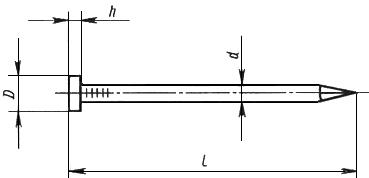 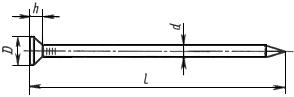 Диаметр стержня (d), мм: 0.8 и/или 1.0 и/или 1.2 и/или 1.4 и/или 1.6 и 1.8 и/или 2.0 и/или 2.5 и/или 3.0. Наименьший диаметр головки (D), мм: 3.5 и/или 4.0 и/или 5.0 и/или 6.0 и 1.6 и/или 2.0 и/или 2.4 и/или 2.8 и/или 3.2. Головка должна быть коническая, плоская. Длина гвоздя (l), мм: 8 и/или 12 и/или 16 и/или 20 и/или 25 и 32 и/или 40 и/или 50 и/или 60 и/или 70 и/или 80. Наименьшая высота головки (h), мм: 1.2 и/или 1.5 и/или 1.8 и/или 1.08 и 0.96 и/или 0.72 и/или 0.84 и/или 0.48 и/или 0.6. Требуется соответствие ГОСТ 4028-63Лента электроизоляционная. Требуется соответствие ГОСТ 16214-86. Предназначена для изоляции проводов и кабелей при ремонте и сращивании электрокабелей с неметаллическими оболочками. Толщина ленты: 0,20мм, 0,40мм. Ширина ленты: не менее 15мм. Сорт первый. Лента не должна иметь отверстий, пузырей, складок, трещин и посторонних включений, пропусков клеевого слоя и надрывов на кромках.РАЗДЕЛ 5.	ПРОЕКТ КОНТРАКТАМуниципальный контракт № ___Ремонт кабинетов здания администрации УМРКЧР, ст. Предгорная					                                           «___» _________ 2019 г.Администрация Урупского муниципального района Карачаево-Черкесской Рспублики, именуемое в дальнейшем «Муниципальный заказчик» или «Заказчик», в лице главы Шутова Алексея Петровича, действующего на основании «Устава», с одной стороны, и ______________________________ в лице _______________________ действующего на основании __________________________________, именуемый в дальнейшем «Подрядчик», с другой стороны, (далее – Стороны), с соблюдением требований Федерального закона от 05.04.2013 г. № 44-ФЗ «О контрактной системе в сфере закупок товаров, работ, услуг для обеспечения государственных и муниципальных нужд», и иного законодательства Российской Федерации, по результатам проведения электронного аукциона и на основании протокола от __________ 2019 г. заключили настоящий муниципальный контракт (далее по тексту – контракт) о нижеследующем:1. Предмет контракта1.1. «Подрядчик» обязуется качественно, в установленный настоящим контрактом срок и в пределах установленной настоящим контрактом цены, выполнить работы по объекту: «Ремонт кабинетов здания администрации УМР» (далее – Работы) в строгом соответствии с требованиями, установленными в техническом задании, в соответствующих технических регламентах, строительных нормах и правилах, «Заказчик», после принятия результатов выполнения работ, с учетом безусловного исполнения всех положений, требований и условий настоящего контракта - обязуется уплатить Подрядчику обусловленную настоящим контрактом цену, на условиях, изложенных в настоящем контракте.1.2. Стоимость работ определена сметной документацией, составленной, с учётом понижающего коэффициента, рассчитанного по результатам электронного аукциона №___ (протокол №______________ от ________2019 г). – Приложение № 1 к настоящему контракту, являющееся неотъемлемой частью настоящего контракта.1.3. Все работы должны быть выполнены с момента заключения контракта в течении 60 календарных дней. 1.4. Сроки выполнения работ, согласованные «Заказчиком», являются исходным для определения имущественных санкций в случаях нарушения этих сроков, в порядке и размерах, установленных контрактом. Подрядчик вправе выполнить работы досрочно. Контрактом устанавливается один этап исполнения Контракта с момента его заключения и до окончания срока действия Контракта.         1.5. Место выполнения работ: Российская Федерация, Карачаево-Черкесская Республика, Урупский район, ст. Преградная, ул. Советская, 60.         1.6. Идентификационный код закупки: 1930917035188091701001001800143992432.Цена контракта и порядок расчетов2.1. Стоимость работ, подлежащих выполнению, составляет: ________________ руб. (_________________________________)Заказчик осуществляет уменьшение суммы, подлежащей уплате заказчиком юридическому лицу или физическому лицу, в том числе зарегистрированному в качестве индивидуального предпринимателя, на размер налогов, сборов и иных обязательных платежей в бюджеты бюджетной системы Российской Федерации, связанных с оплатой контракта, если в соответствии с законодательством Российской Федерации о налогах и сборах такие налоги, сборы и иные обязательные платежи подлежат уплате в бюджеты бюджетной системы Российской Федерации заказчиком.2.2. Цена контракта является твердой и определяется на весь срок исполнения контракта. 2.3. «Подрядчик» в цене контракта на выполнение работ, предусмотренных пунктом 1.1 настоящего контракта, учитывает затраты в текущих ценах.Цена контракта включает в себя стоимость материалов, работ, транспортные расходы по доставке материалов, коммунальные расходы, расходы по вывозу мусора, расходы на страхование, таможенные пошлины, налоги, в том числе НДС, сборы и иные платежи, предусмотренные законодательством РФ, которые Подрядчик может понести при исполнении контракта.2.4. Оплату за выполненную «Подрядчиком» работу «Заказчик» производит путем безналичного перечисления денежных средств на расчетный счет «Подрядчика». 2.5. Оплата производится за фактически выполненные объемы работ после предоставления «Подрядчиком» актов о приёмке выполненных работ (форма КС-2), справок о стоимости выполненных работ и затрат (форма КС-3), оформленных в установленном порядке на основании представленных счетов (счетов-фактур) в течение 30 (тридцать) календарных дней с момента подписания данных актов.2.6. В случае начисления «Заказчиком» неустойки, в том числе в случае просрочки исполнения обязательств, и выставления требования об ее уплате, оплата по контракту осуществляется только после уплаты «Подрядчиком» такой неустойки.2.7 Изменение существенных условий контракта при его исполнении не допускается, за исключением их изменения по соглашению сторон в случае, если по предложению заказчика увеличивается предусмотренный контрактом объем работ не более чем на десять процентов или уменьшается предусмотренный контрактом объем выполняемых работ не более чем на десять процентов. При этом по соглашению сторон допускается изменение с учетом положений бюджетного законодательства Российской Федерации цены контракта пропорционально дополнительному объему работ исходя из установленной в контракте цены единицы работ, но не более чем на десять процентов цены контракта. При уменьшении предусмотренного контрактом объема работ, стороны контракта обязаны уменьшить цену контракта исходя из цены единицы работ. Изменение условий Контракта также допускается при снижении цены Контракта без изменения предусмотренных Контрактом объема работы, качества выполняемой работы и иных условий Контракта.3. Порядок приемки выполненных работ3.1. Приемка результатов выполненной работы осуществляется в порядке и в сроки, которые установлены контрактом, и оформляется документом о приемке, который подписывается заказчиком, либо подрядчику в те же сроки заказчиком направляется в письменной форме мотивированный отказ от подписания такого документа. В случае привлечения заказчиком для проведения указанной экспертизы экспертов, экспертных организаций при принятии решения о приемке или об отказе в приемке результатов выполненной работы приемочная комиссия должна учитывать отраженные в заключении по результатам указанной экспертизы предложения экспертов, экспертных организаций, привлеченных для ее проведения.Моментом завершения выполнения работ в целом будет считаться дата подписания сторонами актов о приемке выполненных работ (форма КС-2) и справок о стоимости выполненных работ (форма КС-3).3.2. Никакие задержки и нарушения сроков выполнения работ не могут служить основанием для требования Подрядчика о продлении срока выполнения работ.3.3. Результат выполненных работ принимается «Заказчиком» по факту выполнения всех предусмотренных настоящим контрактом работ: «Подрядчик» представляет по 3 экз. актов о приемке выполненных работ по форме КС-2, справок о стоимости выполненных работ и затрат по форме КС-3.3.4. «Подрядчик» обязан официально известить «Заказчика» в письменном виде о готовности работ к сдаче-приемке не менее чем за 3 (три) дня до начала приемки.3.5. Работы принимаются «Заказчиком» в соответствии с условиями контракта в течение 3 (три) дней с момента получения от Подрядчика уведомления о завершении выполнения работ.3.6. В случае обнаружения несоответствия объема, стоимости или качества выполненных Подрядчиком работ представитель Заказчика отказывает Подрядчику в приемке работ и назначает дату и время повторной приемки. В данном случае работы не принимаются до момента устранения выявленных нарушений.3.7. В случае выявления недоделок (дефектов) в процессе сдачи-приемки результатов выполненных работ Заказчиком составляется их перечень, копия которого передается Подрядчику, а последний обязан их устранить в течение 3 (три) дней.3.8. При сдаче работ Заказчику Подрядчик обязан сообщить ему о требованиях, которые необходимо соблюдать для эффективного и безопасного использования результатов работ, а также о возможных для самого Заказчика и других лиц последствиях несоблюдения соответствующих требований. 3.9. В случае досрочного выполнения работ Заказчик вправе досрочно принять и оплатить выполненные работы.3.10. Для проверки предоставленных Подрядчиком результатов, предусмотренных контрактом, в части их соответствия условиям контракта заказчик обязан провести экспертизу. Экспертиза результатов, предусмотренных контрактом, может проводиться заказчиком своими силами или к ее проведению могут привлекаться эксперты, экспертные организации на основании контрактов, заключенных в соответствии с Федеральным законом о контрактной системе.3.11. Для проведения экспертизы выполненной работы эксперты, экспертные организации имеют право запрашивать у заказчика и Подрядчика дополнительные материалы, относящиеся к условиям исполнения контракта и отдельным этапам исполнения контракта. В случае, если по результатам такой экспертизы установлены нарушения требований контракта, не препятствующие приемке поставленного товара, выполненной работы или оказанной услуги, в заключении могут содержаться предложения об устранении данных нарушений, в том числе с указанием срока их устранения.3.12. Заказчик вправе не отказывать в приемке результатов выполненной работы в случае выявления несоответствия этих результатов либо этих работ условиям контракта, если выявленное несоответствие не препятствует приемке этих результатов либо этих работ и устранено Подрядчиком.4. Обязательства сторон4.1. Подрядчик обязан:4.1.1. Выполнить все работы в объеме и в сроки, предусмотренные контрактом; сдать результаты работ Заказчику в состоянии, отвечающем требованиям в отношении использованных материалов, видов и характеристик работ, указанных в контракте. 4.1.2. Обеспечить ежедневную уборку на объекте после очередного выполнения работ собственными силами и инструментами.4.1.3. Предоставить копии сертификатов соответствия на используемые материалы.4.1.4. Бережно относиться к имуществу Заказчика, а в случае его порчи, кражи, возмещать причиненный Заказчику ущерб.4.1.5. При выполнении работ, Подрядчик отвечает за квалификацию своего персонала и полностью несет ответственность за соблюдение строительных правил и норм СНиП, санитарных правил и норм СанПиН, правил пожарной безопасности в РФ, правил по технике безопасности.4.1.6. Своевременно предоставляет достоверную информацию о ходе исполнения своих обязательств, в том числе о сложностях, возникающих при исполнении контракта, а также к установленному контрактом сроку обязан предоставить заказчику результаты выполнения работ, предусмотренные контрактом, при этом заказчик обязан обеспечить приемку выполненных работ в соответствии с настоящей статьей.4.1.7. Подрядчик принимает на себя обязательство обеспечить выполнение работ по контракту необходимыми материалами, деталями, конструкциями, оборудованием, осуществлять контроль их качества. Материалы, используемые Подрядчиком для производства работ по настоящему контракту, должны отвечать требованиям качества, предъявляемым действующим законодательством Российской Федерации, в том числе требованиям, установленным СНиП, СанПиН, ПУЭ.4.2. Заказчик обязан:4.2.1. Передать Подрядчику в течение 1 рабочего дня с момента заключения контракта рабочую документацию.4.2.2. Обеспечить допуск персонала Подрядчика на производство работ территории Заказчика.4.2.3. Оплачивать Подрядчику работы, предусмотренные пунктом 1.1 настоящего контракта, в размерах и в сроки, установленные контрактом.4.2.4. Осуществлять приемку результата выполнения работ, согласно актам о приёмке выполненных работ (форма КС-2), справке о стоимости выполненных работ и затрат (форма КС-3) и другим документам, установленным законодательством РФ.4.2.5. Принять решение об одностороннем отказе от исполнения контракта, если в ходе исполнения контракта установлено, что Подрядчик не соответствует установленным документацией о закупке требованиям к участникам закупки или предоставил недостоверную информацию о своем соответствии таким требованиям, что позволило ему стать победителем определения подрядчика.4.2.6. Заказчик обязан обеспечить приемку выполненных работ в соответствии с условиями настоящего контракта.4.3. Подрядчик имеет право:4.3.1. Привлекать Заказчика к проверке за исполнением им (Подрядчиком) обязанностей по настоящему контракту.4.3.2. Привлекать на контрактной основе к выполнению Контракта субподрядчиков. Невыполнение субподрядчиком обязательств перед Подрядчиком не освобождает Подрядчика от выполнения обязательств и применения мер ответственности по настоящему Контракту.4.3.3. Подрядчик вправе требовать своевременной оплаты надлежащим образом выполненных и принятых Заказчиком работ.4.4.Заказчик имеет право:Требовать информацию у Подрядчика о ходе выполнения работ и проводить проверку объемов выполненных работ, правильности оформления документации на выполненные работы, а также прочих затрат Заказчика в рамках действия настоящего контракта. Количество проверок и сроки их проведения с Подрядчиком не согласовываются.Составлять акт о соответствующих нарушениях и привлекать Подрядчика к ответственности согласно положениям настоящего контракта.4.4.3. Предъявлять Подрядчику требования по устранению недостатков, выявленных в ходе гарантийного срока эксплуатации, связанных с ненадлежащим качеством выполненных работ.4.4.4.Заказчик имеет право провести испытание материалов на предмет их соответствия сертификатам соответствия, гигиеническим и пожарным сертификатам. В случае выявления несоответствия данных, указанных в сопроводительных документах на материал, материал Подрядчику возвращается.5. Гарантийные обязательства5.1. Срок гарантии выполненных работ устанавливается продолжительностью 24 (двадцать четыре) месяца с момента выполнения всех работ и подписания сторонами актов о приёмке выполненных работ (форма КС-2), за исключением случаев преднамеренного повреждения его со стороны третьих лиц.5.2. Если в период гарантийной эксплуатации обнаружатся недостатки, которые не позволят продолжать нормальную эксплуатацию объекта до их устранения, то гарантийный срок продлевается на период устранения недостатков. Устранение недостатков осуществляется Подрядчиком за свой счет.5.3. Наличие недостатков и сроки их устранения фиксируются двухсторонним актом обнаружения недостатков.5.4. Если Подрядчик в течение срока, указанного в акте обнаружения недостатков, не устранит недостатки в выполненных работах (использованных материалах), то Заказчик вправе устранить недостатки силами других лиц с оплатой данных затрат Подрядчиком.5.5. При отказе Подрядчика от составления или подписания акта обнаружения недостатков для их подтверждения Заказчик назначает квалификационную экспертизу, которая составляет соответствующий акт по фиксированию недостатков и их характер, что не исключает право сторон обратиться в арбитражный суд по месту нахождения Заказчика по данному вопросу.5.6. Ущерб, нанесенный в результате ремонтных работ на объекте третьему лицу по вине Подрядчика, компенсируется Подрядчиком, по вине Заказчика – Заказчиком. Подрядчик во всех случаях принимает срочные меры по ликвидации нанесенного ущерба, даже тогда, когда соответствующие затраты несет Заказчик.6. Ответственность Сторон6.1. Стороны несут ответственность за невыполнение или ненадлежащее выполнение условий настоящего Контракта в соответствии с законодательством Российской Федерации.6.2. В случае просрочки исполнения заказчиком обязательств, предусмотренных контрактом, а также в иных случаях неисполнения или ненадлежащего исполнения заказчиком обязательств, предусмотренных контрактом, Подрядчик вправе потребовать уплаты неустоек (штрафов, пеней). Пеня начисляется за каждый день просрочки исполнения обязательства, предусмотренного контрактом, начиная со дня, следующего после дня истечения установленного контрактом срока исполнения обязательства. Такая пеня устанавливается контрактом в размере одной трехсотой действующей на дату уплаты пеней ключевой ставки Центрального банка Российской Федерации от не уплаченной в срок суммы. Штрафы начисляются за ненадлежащее исполнение заказчиком обязательств, предусмотренных контрактом, за исключением просрочки исполнения обязательств, предусмотренных контрактом. Размер штрафа устанавливается контрактом в виде фиксированной суммы, определенной в порядке, установленном Правительством Российской Федерации в соответствии с Постановлением Правительства РФ от 30.08.2017 N 1042.6.3. За каждый факт неисполнения заказчиком обязательств, предусмотренных контрактом, за исключением просрочки исполнения обязательств, предусмотренных контрактом, размер штрафа устанавливается в виде фиксированной суммы, определяемой в следующем порядке:а) 1000 рублей, если цена контракта не превышает 3 млн. рублей (включительно);б) 5000 рублей, если цена контракта составляет от 3 млн. рублей до 50 млн. рублей (включительно).6.4. Пеня начисляется за каждый день просрочки исполнения Подрядчиком обязательства, предусмотренного контрактом, в размере одной трехсотой действующей на дату уплаты пени ключевой ставки Центрального банка Российской Федерации от цены контракта, уменьшенной на сумму, пропорциональную объему обязательств, предусмотренных контрактом и фактически исполненных Подрядчиком6.5. За каждый факт неисполнения или ненадлежащего исполнения Подрядчиком обязательств, предусмотренных контрактом, за исключением просрочки исполнения обязательств (в том числе гарантийного обязательства), предусмотренных контрактом, размер штрафа устанавливается в виде фиксированной суммы, определяемой в следующем порядке:а) 10 процентов цены контракта (этапа) в случае, если цена контракта (этапа) не превышает 3 млн. рублей;б) 5 процентов цены контракта (этапа) в случае, если цена контракта (этапа) составляет от 3 млн. рублей до 50 млн. рублей (включительно);6.6. За каждый факт неисполнения или ненадлежащего исполнения Подрядчиком обязательства, предусмотренного контрактом, которое не имеет стоимостного выражения, размер штрафа устанавливается (пп. 4.1.2, 4.1.3, 4.1.5, 4.1.6. настоящего Контракта) в виде фиксированной суммы, определяемой в следующем порядке:а) 1000 рублей, если цена контракта не превышает 3 млн. рублей;б) 5000 рублей, если цена контракта составляет от 3 млн. рублей до 50 млн. рублей (включительно);6.7. За каждый факт неисполнения или ненадлежащего исполнения Подрядчиком обязательств, предусмотренных контрактом, заключенным с победителем закупки (или с иным участником закупки в случаях, установленных Федеральным законом), предложившим наиболее высокую цену за право заключения контракта, размер штрафа рассчитывается в порядке, установленном настоящими Правилами, утвержденными постановлением Правительства Российской Федерации от 30 августа 2017 года № 1042, за исключением просрочки исполнения обязательств (в том числе гарантийного обязательства), предусмотренных контрактом, и устанавливается в виде фиксированной суммы, определяемой в следующем порядке:а) 10 процентов начальной (максимальной) цены контракта в случае, если начальная (максимальная) цена контракта не превышает 3 млн. рублей;б) 5 процентов начальной (максимальной) цены контракта в случае, если начальная (максимальная) цена контракта составляет от 3 млн. рублей до 50 млн. рублей (включительно);6.8. Общая сумма начисленной неустойки (штрафов, пени) за неисполнение или ненадлежащее исполнение Подрядчиком обязательств, предусмотренных контрактом, не может превышать цену контракта.6.9 Общая сумма начисленной неустойки (штрафов, пени) за ненадлежащее исполнение заказчиком обязательств, предусмотренных контрактом, не может превышать цену контракта.6.10. Уплата неустойки (штрафа, пени) осуществляется путем перечисления на расчетный счет заказчика, в течение 10 дней со дня получения уведомления с приложением расчета неустойки (штрафа, пени) за нарушение условий контракта.6.11. Применение штрафных санкций не освобождает Стороны от исполнения обязательств по настоящему Контракту.6.12. В случае ненадлежащего исполнения Подрядчиком своих обязательств по настоящему контракту, Заказчик составляет об этом акт. К акту прилагаются копии документов и (или) фотографии, подтверждающие наличие факта нарушения. Составленный акт подписывается Заказчиком (или Заказчиком) и Подрядчиком. Подрядчик вправе отразить в акте особое мнение (возражение) по факту выявленного нарушения.6.13. В случае отказа Подрядчиком от подписи акта, акт подписывается членами комиссии, назначенной приказом Заказчика (или Заказчика), либо иными полномочными на проведение проверки лицами. При этом в акте производится отметка об отказе Подрядчика подписать акт.6.14. Сторона освобождается от уплаты неустойки (штрафа, пени), если докажет, что неисполнение или ненадлежащее исполнение обязательства, предусмотренного контрактом, произошло вследствие непреодолимой силы или по вине другой стороны.6.15. Заказчик дополнительно вправе удержать обеспечение исполнения контракта в случае его неисполнения или ненадлежащего исполнения.7. Действие непреодолимой силы7.1. Ни одна из сторон не несет ответственности перед другой стороной за задержку или невыполнение обязательств, обусловленные обстоятельствами, возникшими помимо воли и желания сторон и которые нельзя предвидеть или избежать, включая объявленную или фактическую войну, гражданские волнения, эпидемии, блокаду, эмбарго, землетрясения, наводнения, пожары и другие стихийные бедствия, а также решения государственных органов.7.2. Свидетельство, выданное соответствующим компетентным органом, является достаточным подтверждением наличия и продолжительности действия непреодолимой силы.7.3. Сторона, которая не исполняет своего обязательства, должна дать извещение другой стороне о препятствии и его влиянии на исполнение обязательств по контракту.8. Порядок расторжения Контракта8.1. Настоящий Контракт может быть расторгнут:по соглашению Сторон;по решению суда;в случае одностороннего отказа стороны контракта от исполнения контракта в соответствии с гражданским законодательством.8.2. Заказчик вправе обратиться в суд в установленном законодательством Российской Федерации порядке с требованием о расторжении настоящего Контракта в следующих случаях:8.2.1. При существенном нарушении Контракта Подрядчиком.8.2.2. Установления недостоверности сведений, содержащихся в документах, представленных Подрядчиком на этапе размещения заказа, указанного в преамбуле настоящего Контракта.8.2.3. В случае установления факта предоставления банковской гарантии, не соответствующей требованиям законодательства Российской Федерации.8.2.4. Установления факта проведения ликвидации Подрядчика - юридического лица или наличия решения арбитражного суда о признании Подрядчика банкротом и открытии в отношении него конкурсного производства.8.2.5. Установления факта приостановления деятельности Подрядчика в порядке, предусмотренном Кодексом Российской Федерации об административных правонарушениях.8.2.6. Наличия у Подрядчика задолженности по начисленным налогам, сборам и иным обязательным платежам в бюджеты любого уровня или государственные внебюджетные фонды за прошедший календарный год, размер которой превышает 25 процентов (двадцать пять процентов) балансовой стоимости активов Подрядчика по данным бухгалтерской отчетности за последний завершенный отчетный период, при условии, что Подрядчик не обжалует наличие указанной задолженности в соответствии с законодательством Российской Федерации.8.2.7. В случае возникновения между Заказчиком и Подрядчиком любых споров или разногласий, связанных с настоящим контрактом или выполнением либо невыполнением любой стороной обязательств по контракту, стороны приложат все усилия для их разрешения путем переговоров, в том числе в претензионном порядке.Претензия оформляется в письменной форме. В претензии перечисляются допущенные при исполнении Контракта нарушения со ссылкой на соответствующие положения Контракта или его приложений, отражаются стоимостная оценка ответственности (неустойки), а также действия, которые должны быть произведены стороной для устранения нарушений. Претензия направляется  Заказчиком в течение 5 (пяти) рабочих дней с момента возникновения спорной ситуации. Срок рассмотрения претензии не может превышать 15 (пятнадцать) календарных дней. Переписка сторон может осуществляться в виде писем или телеграмм, а в случаях направления телекса, факса, иного электронного сообщения – с последующим предоставлением оригинала документа.8.2.8. При не достижении согласия сторон спор передается на рассмотрение в Арбитражный суд Карачаево-Черкесской Республики.9. Обеспечение исполнения Контракта(Положения настоящего раздела Контракта не применяются в случае заключения контракта с участником закупки, который является казенным учреждением)9.1. Исполнение контракта обеспечивается предоставлением безотзывной банковской гарантии, выданной банком и соответствующей требованиям статьи 45 Федерального закона от 05.04.2013 № 44-ФЗ «О контрактной системе в сфере закупок товаров, работ, услуг для обеспечения государственных и муниципальных нужд» и Постановлению Правительства от 8 ноября 2013 г. N 1005 «О банковских гарантиях, используемых для целей Федерального закона "О контрактной системе в сфере закупок товаров, работ, услуг для обеспечения государственных и муниципальных нужд"»	или внесением денежных средств на указанный Заказчиком счет, на котором в соответствии с законодательством Российской Федерации учитываются операции со средствами, поступающими заказчику. Способ обеспечения исполнения контракта определяется участником закупки, с которым заключается контракт, самостоятельно. Срок действия банковской гарантии должен превышать срок действия контракта не менее чем на один месяц.9.2. Подрядчик предоставляет обеспечение исполнения контракта в размере 5% от начальной (максимальной) цены контракта, что составляет ________________ рублей __ копеек. 9.3. В банковскую гарантию включается условие о праве заказчика на бесспорное списание денежных средств со счета гаранта, если гарантом в срок не более чем пять рабочих дней не исполнено требование заказчика об уплате денежной суммы по банковской гарантии, направленное до окончания срока действия банковской гарантии.9.4. В случае, если предложенная Подрядчиком цена снижена на двадцать пять и более процентов по отношению к начальной (максимальной) цене контракта, к Подрядчику, с которым заключается контракт, применяются антидемпинговые меры, предусмотренные статьей 37 ФЗ от 05.04.2013 № 44-ФЗ «О контрактной системе в сфере закупок товаров, работ, услуг для обеспечения государственных и муниципальных нужд».9.5. Уплата Подрядчиком неустойки или применение иной формы ответственности не освобождает его от исполнения обязательств по настоящему Контракту.9.6. Обеспечение исполнения Контракта распространяется, в том числе на обязательства по возврату авансового платежа (при его наличии) в случае неисполнения обязательств по Контракту, уплате неустоек в виде штрафа, пени, предусмотренных Контрактом, а также убытков, понесенных заказчиком в связи с неисполнением или ненадлежащим исполнением Подрядчиком своих обязательств по Контракту.9.7. При обеспечении Подрядчиком исполнения контракта денежными средствами, данные денежные средства подлежат возврату Подрядчику в течение 10 (десяти) рабочих дней со дня получения Заказчиком соответствующего письменного требования Подрядчика, но не ранее даты подписания Заказчиком актов о приёмке выполненных работ (форма КС-2), справок о стоимости выполненных работ и затрат (форма КС-3), оформленных в установленном порядке на основании представленных счетов (счетов-фактур).10. Прочие условия10.1. Срок действия настоящего контракта – с момента его подписания до 31 июля 2019 года, а в части взаиморасчетов и гарантийных обязательств – до полного исполнения сторонами своих обязательств по Контракту. 10.2. Любые изменения и дополнения к настоящему контракту имеют силу только в том случае, если они оформлены в письменном виде и подписаны всеми сторонами, и не противоречат действующему законодательству.10.3. Взаимоотношения сторон, не урегулированные настоящим контрактом, регулируются по правилам и в порядке действующего ГК РФ.10.4. Расторжение контракта допускается по соглашению сторон, по решению суда, в случае одностороннего отказа стороны контракта от исполнения контракта в соответствии с гражданским законодательством.10.5. Все Приложения к настоящему контракту являются его неотъемлемыми частями.10.6. Перечень приложений к настоящему контракту:Приложение № 1 Сметная документация.Приложение № 2 Технические характеристики материалов и оборудования, предполагаемых к использованию при выполнении работ.11. ЮРИДИЧЕСКИЕ АДРЕСА, БАНКОВСКИЕ РЕКВИЗИТЫ И ПОДПИСИ СТОРОНПриложение № 1к Контракту № от «__» __________2019 г.Сметная документация.Прилагается отдельным файлом.Приложение № 2 к Контракту № от «__» __________ 2019г.Технические характеристики материалов и оборудования, предполагаемые к использованию при выполнении работРаздел 1.Общие условия проведения электронного аукциона (положения, предусматривающие общий порядок проведения аукциона в соответствии с действующим законодательством Российской Федерации и иными нормативными правовыми актами о контрактной системе в сфере закупок товаров, работ, услуг для обеспечения государственных и муниципальных нужд)Раздел 2.Информационная карта электронного аукциона(положения, дополняющие (уточняющие) раздел 1 документации об аукционе, с учетом объекта закупки, предмета и иных условий заключаемого контракта)Раздел 3. Обоснование начальной (максимальной) цены контрактаРаздел 4. Техническое задание(положения, предусматривающие описание объекта)Раздел 5.Проект контракта(проект заключаемого по результатам аукциона контракта)№ п/пИНФОРМАЦИЯ ОБ ЭЛЕКТРОННОМ АУКЦИОНЕИНФОРМАЦИЯ ОБ ЭЛЕКТРОННОМ АУКЦИОНЕЗаказчик (контактная информация)Наименование: Администрация Урупского муниципального района Карачаево-Черкесской Республики.Место нахождения: 369260, Карачаево-Черкесская Республика, Урупский район, ст. Преградная, ул. Советская, 60.Почтовый адрес: 369260, Карачаево-Черкесская Республика, Урупский район, ст. Преградная, ул. Советская, 60.Контактный телефон: 8(87876) 6-15-96Контактное лицо: Таранова Татьяна Борисовна.Контрактная служба, контрактный управляющий, ответственный за заключение контрактаКонтрактный управляющий Аджиев Сейтали КлычгериевичПочтовый адрес: 369260, Карачаево-Черкесская Республика, Урупский район, ст. Преградная, ул. Советская, 60.E-mail: econimik_urup@mail.ruКонтактный телефон:  8(87876) 6-15-96Ответственный за заключение контракта: Аджиев Сейтали Клычгериевич Идентификационный код закупки.193091200056909120100100130014399244Адрес электронной площадки в сети Интернетhttp://www.etp-ets.ru Наименование объекта закупки Ремонт кабинетов здания администрации УМРКод по Общероссийскому классификатору видов экономической деятельности, продукции и услуг (ОКПД2) ОК 034-201443.99.90.190 Работы строительные специализированные прочие, не включенные в другие группировкиОграничение участия в электронном аукционеНе установленоНаименование электронной площадки в информационно-телекоммуникационной сети "Интернет"Национальная электронная площадкаПреимущества, предоставляемые заказчиком учреждениям и предприятиям уголовно-исполнительной системыНе предоставляютсяПреимущества, предоставляемые заказчиком организациям инвалидовНе предоставляются Источник финансирования Местный бюджетНачальная (максимальная) цена контракта 882 608 (восемьсот восемьдесят две тысячи шестьсот восемь) рублей 00 копеекЦена единицы работы или услуги Не установлена.Цена запасных частей или каждой запасной части к технике, оборудованиюНе установлена.Форма, сроки и порядок оплаты работОплату за выполненную «Подрядчиком» работу «Заказчик» производит путем безналичного перечисления денежных средств на расчетный счет «Подрядчика». Оплата производится за фактически выполненные объемы работ после предоставления «Подрядчиком» актов о приёмке выполненных работ (форма КС-2), справок о стоимости выполненных работ и затрат (форма КС-3), оформленных в установленном порядке на основании представленных счетов (счетов-фактур) в течение 30 (тридцать) календарных дней с момента подписания данных актов.Обоснование начальной (максимальной) цены контракта в соответствии с положениями ст.22 Федерального закона 44-ФЗРаздел 3 «Обоснование начальной (максимальной) цены контракта»Порядок формирования цены контракта Цена контракта включает в себя стоимость материалов, работ, транспортные расходы по доставке материалов, коммунальные расходы, расходы по вывозу мусора, расходы на страхование, таможенные пошлины, налоги, в том числе НДС, сборы и иные платежи, предусмотренные законодательством РФ, которые Подрядчик может понести при исполнении контракта.Цена контракта является твердой и не может изменяться в ходе его исполнения, за исключением случаев, предусмотренных действующим законодательствомИнформация о валюте, используемой для формирования цены контракта и расчетов с подрядчикомРоссийский рубль.Порядок применения официального курса иностранной валюты к рублю РФ, установленного Центральным банком РФ и используемого при оплате контрактаНе применяется, так как оплата по контракту производится в российских рублях.Место выполнения работ; сроки выполнения работМесто выполнения работ: Российская Федерация, 369260, Карачаево-Черкесская Республика, Урупский район, ст. Преградная, ул. Советская, 60.Сроки выполнения работ: с момента заключения контракта в течении 60 календарных днейИнформация о возможности заказчика изменить условия контракта в соответствии с положениями Закона 44-ФЗДопускается.Изменение условий Контракта допускается в порядке, предусмотренном статьей 95 Федерального закона от 5 апреля 2013 г. № 44-ФЗ "О контрактной системе в сфере закупок товаров, работ, услуг для обеспечения государственных и муниципальных нужд".- Изменение условий Контракта допускается при снижении цены Контракта без изменения предусмотренных Контрактом количества товара, объема работы или услуги, качества поставляемого товара, выполняемой работы, оказываемой услуги и иных условий Контракта;- Изменение условий Контракта допускается, если по предложению Заказчика увеличиваются предусмотренные Контрактом количество товара, объем работы или услуги не более чем на десять процентов или уменьшаются предусмотренные Контрактом количество поставляемого товара, объем выполняемой работы или оказываемой услуги не более чем на десять процентов. При этом по соглашению сторон допускается изменение с учетом положений бюджетного законодательства Российской Федерации цены Контракта пропорционально дополнительному количеству товара, дополнительному объему работы или услуги исходя из установленной в Контракте цены единицы товара, работы или услуги, но не более чем на десять процентов цены Контракта. При уменьшении предусмотренных Контрактом количества товара, объема работы или услуги стороны Контракта обязаны уменьшить цену Контракта исходя из цены единицы товара, работы или услуги. Цена единицы дополнительно поставляемого товара или цена единицы товара при уменьшении предусмотренного Контрактом количества поставляемого товара должна определяться как частное от деления первоначальной цены Контракта на предусмотренное в Контракте количество такого товара.- Расторжение Контракта допускается по соглашению сторон, по решению суда, в случае одностороннего отказа стороны Контракта от исполнения Контракта в соответствии с гражданским законодательством.- Заказчик вправе принять решение об одностороннем отказе от исполнения Контракта по основаниям, предусмотренным ст.717, ч.5. ст.709, ч.2 и 3 ст.715, ч.3 ст.723 Гражданского кодекса Российской Федерации. Процедура одностороннего отказа от исполнения Контракта осуществляется в соответствии с положениями статьи 95 Федерального закона от 5 апреля 2013 г. № 44-ФЗ «О контрактной системе в сфере закупок товаров, работ, услуг для обеспечения государственных и муниципальных нужд».- Изменение условий Контракта возможно в соответствии со п.6 ч.1 ст.95 Федерального закона от 5 апреля 2013 г. № 44-ФЗ «О контрактной системе в сфере закупок товаров, работ, услуг для обеспечения государственных и муниципальных нужд» - в случаях, предусмотренных пунктом 6 статьи 161 Бюджетного кодекса Российской Федерации, при уменьшении ранее доведенных до Заказчика как получателя бюджетных средств лимитов бюджетных обязательств. При этом заказчик в ходе исполнения контракта обеспечивает согласование новых условий Контракта, в том числе цены и (или) сроков исполнения Контракта и (или) количества товара, объема работы или услуги, предусмотренных Контрактом.Возможность увеличения количества поставляемого товара при заключении контракта в соответствии с положениями Закона 44-ФЗНе допускается.Требования к участникам электронного аукционасоответствие требованиям, установленным в соответствии с законодательством РФ к лицам, осуществляющим поставку товара, выполнение работы, оказание услуги, являющихся объектом закупки: не установлено;непроведение ликвидации участника закупки - юридического лица и отсутствие решения арбитражного суда о признании участника закупки - юридического лица или индивидуального предпринимателя несостоятельным (банкротом) и об открытии конкурсного производства;неприостановление деятельности участника закупки в порядке, установленном Кодексом Российской Федерации об административных правонарушениях, на дату подачи заявки на участие в закупке;отсутствие у участника закупки недоимки по налогам, сборам, задолженности по иным обязательным платежам в бюджеты бюджетной системы Российской Федерации (за исключением сумм, на которые предоставлены отсрочка, рассрочка, инвестиционный налоговый кредит в соответствии с законодательством Российской Федерации о налогах и сборах, которые реструктурированы в соответствии с законодательством Российской Федерации, по которым имеется вступившее в законную силу решение суда о признании обязанности заявителя по уплате этих сумм исполненной или которые признаны безнадежными к взысканию в соответствии с законодательством Российской Федерации о налогах и сборах) за прошедший календарный год, размер которых превышает двадцать пять процентов балансовой стоимости активов участника закупки, по данным бухгалтерской отчетности за последний отчетный период. Участник закупки считается соответствующим установленному требованию в случае, если им в установленном порядке подано заявление об обжаловании указанных недоимки, задолженности и решение по такому заявлению на дату рассмотрения заявки на участие в определении поставщика (подрядчика, исполнителя) не принято;отсутствие у участника закупки - физического лица либо у руководителя, членов коллегиального исполнительного органа, лица, исполняющего функции единоличного исполнительного органа, или главного бухгалтера юридического лица - участника закупки судимости за преступления в сфере экономики и (или) преступления, предусмотренные статьями 289, 290, 291, 291.1 Уголовного кодекса Российской Федерации (за исключением лиц, у которых такая судимость погашена или снята), а также неприменение в отношении указанных физических лиц наказания в виде лишения права занимать определенные должности или заниматься определенной деятельностью, которые связаны с поставкой товара, выполнением работы, оказанием услуги, являющихся объектом осуществляемой закупки, и административного наказания в виде дисквалификации;участник закупки - юридическое лицо, которое в течение двух лет до момента подачи заявки на участие в закупке не было привлечено к административной ответственности за совершение административного правонарушения, предусмотренного статьей 19.28 Кодекса Российской Федерации об административных правонарушениях;отсутствие между участником закупки и заказчиком конфликта интересов, под которым понимаются случаи, при которых руководитель заказчика, член комиссии по осуществлению закупок, руководитель контрактной службы заказчика, контрактный управляющий состоят в браке с физическими лицами, являющимися выгодоприобретателями, единоличным исполнительным органом хозяйственного общества (директором, генеральным директором, управляющим, президентом и другими), членами коллегиального исполнительного органа хозяйственного общества, руководителем (директором, генеральным директором) учреждения или унитарного предприятия либо иными органами управления юридических лиц - участников закупки, с физическими лицами, в том числе зарегистрированными в качестве индивидуального предпринимателя, - участниками закупки либо являются близкими родственниками (родственниками по прямой восходящей и нисходящей линии (родителями и детьми, дедушкой, бабушкой и внуками), полнородными и неполнородными (имеющими общих отца или мать) братьями и сестрами), усыновителями или усыновленными указанных физических лиц. Под выгодоприобретателями для целей настоящей статьи понимаются физические лица, владеющие напрямую или косвенно (через юридическое лицо или через несколько юридических лиц) более чем десятью процентами голосующих акций хозяйственного общества либо долей, превышающей десять процентов в уставном капитале хозяйственного общества;участник закупки не является офшорной компанией.отсутствие в предусмотренном Федеральным законом № 44-ФЗ реестре недобросовестных поставщиков (подрядчиков, исполнителей) информации об участнике закупки, в том числе информации об учредителях, о членах коллегиального исполнительного органа, лице, исполняющем функции единоличного исполнительного органа участника закупки - юридического лица. отсутствие у участника закупки ограничений для участия в закупках, установленных законодательством Российской Федерации.Дополнительные требования к участникам электронного аукционаНе установлено. Документы, входящие в состав заявки на участие в электронном аукционе Заявка на участие в электронном аукционе состоит из двух частей:1. Первая часть заявки на участие в электронном аукционе должна содержать следующие сведения:1) согласие участника электронного аукциона на выполнение работы на условиях, предусмотренных документацией об электронном аукционе и не подлежащих изменению по результатам проведения электронного аукциона (такое согласие дается с применением программно-аппаратных средств электронной площадки);2) конкретные показатели товара, соответствующие значениям, установленным в Разделе 4. Технического задания документации, и указание на товарный знак (при наличии). Информация, предусмотренная настоящим подпунктом, включается в заявку на участие в электронном аукционе в случае отсутствия в Разделе 4. Технического задания документации указания на товарный знак или в случае, если участник закупки предлагает товар, который обозначен товарным знаком, отличным от товарного знака, указанного в Разделе 4. Технического задания документации.2. Вторая часть заявки на участие в электронном аукционе должна содержать следующие документы и сведения:1) наименование, фирменное наименование (при наличии), место нахождения (для юридического лица), почтовый адрес участника такого аукциона, фамилия, имя, отчество (при наличии), паспортные данные, место жительства (для физического лица), номер контактного телефона, идентификационный номер налогоплательщика участника такого аукциона или в соответствии с законодательством соответствующего иностранного государства аналог идентификационного номера налогоплательщика участника такого аукциона (для иностранного лица), идентификационный номер налогоплательщика (при наличии) учредителей, членов коллегиального исполнительного органа, лица, исполняющего функции единоличного исполнительного органа участника такого аукциона; 2) Декларация о соответствии участника аукциона требованиям, установленным п.п. 2-7 пункта 23 настоящего Раздела (указанная декларация предоставляется с использованием программно-аппаратных средств электронной площадки);3) Решение об одобрении или о совершении крупной сделки либо копия данного решения в случае, если требование о необходимости наличия данного решения для совершения крупной сделки установлено федеральными законами и иными нормативными правовыми актами РФ и (или) учредительными документами юридического лица и для участника такого аукциона заключаемый контракт или предоставление обеспечения заявки на участие в таком аукционе, обеспечения исполнения контракта является крупной сделкой;Дата и время начала срока подачи заявок на участие в электронном аукционе«25» апреля 2019 г. с момента размещения извещения о проведении электронного аукциона в единой информационной системе.Дата и время окончания срока подачи заявок на участие в электронном аукционе 08-00 «07» мая 2019 г.Дата окончания срока рассмотрения первых частей заявок на участие в электронном аукционе «08» мая 2019 г.Дата проведения электронного аукциона «13» мая 2019 г.Время начала проведения электронного аукциона устанавливается оператором электронной площадки в соответствии со временем часовой зоны, в которой расположен заказчик.Даты начала и окончания срока предоставления участникам электронного аукциона разъяснений положений документации об электронном аукционеДата начала срока предоставления участникам электронного аукциона разъяснений - «25» апреля 2019 г. Дата окончания срока предоставления участникам электронного аукциона разъяснений - «06» мая 2019 г.Размер обеспечения заявки на участие в электронном аукционе в электронной формеНе требуется,Размер обеспечения исполнения контракта, порядок предоставления такого обеспеченияРазмер обеспечения исполнения контракта: 44 130 рублей 40 копеек.Порядок предоставления обеспечения исполнения контракта: в соответствии с пп. 6.3, 6.4. Раздела 1. документации.Обеспечение исполнения контракта не предоставляется в случае заключения контракта с участником закупки, который является казенным учреждением.Подрядчик предоставляет обеспечение исполнения Контракта в форме безотзывной банковской гарантии, выданной банком, соответствующим требованиям, установленным Постановлением Правительства РФ от 12.04.2018 N 440 "О требованиях к банкам, которые вправе выдавать банковские гарантии для обеспечения заявок и исполнения контрактов", и соответствующая требованиям статьи 45 Федерального закона "О контрактной системе в сфере закупок товаров, работ, услуг для обеспечения государственных и муниципальных нужд" от 05.04.2013 N 44-ФЗ, или внесение денежных средств на указанный Заказчиком счет, на котором в соответствии с законодательством РФ учитываются операции со средствами, поступающими заказчику.В банковскую гарантию включается условие о праве заказчика на бесспорное списание денежных средств со счета гаранта, если гарантом в срок не более чем 5 (пять) рабочих дней не исполнено требование заказчика об уплате денежной суммы по банковской гарантии, направленное до окончания срока действия банковской гарантии. В случае, если предложенная Подрядчиком цена снижена на двадцать пять и более процентов по отношению к начальной (максимальной) цене Контракта, к Подрядчику, с которым заключается Контракт, применяются антидемпинговые меры, предусмотренные статьей 37 Федерального закона от 05.04.2013 № 44-ФЗ «О контрактной системе в сфере закупок товаров, работ, услуг для обеспечения государственных и муниципальных нужд». Срок действия банковской гарантии должен превышать срок действия Контракта не менее чем на один месяц. Реквизиты счета для внесения обеспечения исполнения контракта: Наименование получателя: Администрация Урупского муниципального районаИНН 0912000569КПП 091201001 л/с 05793002890 в УФК по КЧР 7909р/с 40302810000003000047 БИК 049133001 отделение - НБ КЧР г. ЧеркесскНазначение платежа: деньги, перечисляемые в качестве обеспечения исполнения контракта на _________________________________ (№ закупки________________)Антидемпинговые меры при проведении электронного аукционаВ случае, если предложенная участником электронного аукциона цена контракта снижена на двадцать пять и более процентов по отношению к начальной (максимальной) цене контракта применяются антидемпинговые меры в соответствии с пунктом 6.5. Раздела 1.Условия, запреты, ограничения допуска товаров, происходящих из иностранного государства или группы иностранных государств, работ, услуг, соответственно выполняемых, оказываемых иностранными лицамиНе установленыИнформация о возможности одностороннего отказа от исполнения контракта в соответствии с положениями частей 8 - 26 статьи 95 Федерального закона от 05.04.2013 № 44-ФЗ «О контрактной системе в сфере закупок товаров, работ, услуг для государственных и муниципальных нужд»ПредусмотреноОсуществление банковского сопровождения контракта Не установленоЗаказчикПодрядчик